RÁMCOVÁ DOHODA NA NÁKUP ŘEŠENÍ HYPERKONVERGOVANÉ INFRASTRUKTURYevidovaná u Objednatele pod č. [DOPLNÍ ZADAVATEL], č. j. [DOPLNÍ ZADAVATEL]evidovaná u Poskytovatele pod č. [DOPLNÍ DODAVATEL]Objednatel:	Státní pokladna Centrum sdílených služeb, s. p.se sídlem Na Vápence 915/14, 130 00 Praha 3	zapsaný v obchodním rejstříku vedeném Městským soudem v Praze pod sp. zn. A 76922zastoupený:	Mgr. Jakubem Richterem, 1. zástupcem generálního řediteleIČO: 	03630919	DIČ: 	CZ03630919ID datové schránky: 	ag5uunk	bankovní spojení: 	Česká spořitelna, a. s.číslo účtu: 	6303942/0800	(dále jen „Objednatel“)aPoskytovatel:	[DOPLNÍ DODAVATEL]se sídlem [DOPLNÍ DODAVATEL]zapsaný/á v obchodním rejstříku vedeném [DOPLNÍ DODAVATEL] pod sp. zn. [DOPLNÍ DODAVATEL]zastoupený/á:	[DOPLNÍ DODAVATEL]IČO:	[DOPLNÍ DODAVATEL]	DIČ:	[DOPLNÍ DODAVATEL]ID datové schránky: 	[DOPLNÍ DODAVATEL]bankovní spojení: 	[DOPLNÍ DODAVATEL]	číslo účtu: 	[DOPLNÍ DODAVATEL]	(dále jen „Poskytovatel“)(Objednatel a Poskytovatel jednotlivě dále také jen „Smluvní strana“ nebo společně také dále jen „Smluvní strany“)uzavírají v souladu s ustanovením § 1746 odst. 2 zákona č. 89/2012 Sb., občanský zákoník, ve znění pozdějších předpisů (dále jen „Občanský zákoník“) a ustanovením § 131 a násl. zákona č. 134/2016 Sb., o zadávání veřejných zakázek, ve znění pozdějších předpisů (dále jen „ZZVZ“) tutoRámcovou dohodu na nákup řešení hyperkonvergované infrastruktury(dále jen „Dohoda“)PREAMBULETato Dohoda je uzavřena na základě výsledku zadávacího řízení veřejné zakázky s názvem „Hyperkonvergovaná infrastruktura“ (dále jen „Veřejná zakázka“), zadávané Objednatelem jako zadavatelem ve smyslu ZZVZ postupem podle ust. § 134 ZZVZ (to vše dále jen „Zadávací řízení“), neboť nabídka Poskytovatele podaná v rámci Zadávacího řízení byla Objednatelem vyhodnocena jako ekonomicky nejvýhodnější. Pokud se v této Dohodě odkazuje na zadávací podmínky, zadávací dokumentaci či nabídku Poskytovatele, míní se tím dokumenty související se Zadávacím řízením (dále jen „Dokumenty Zadávacího řízení“).úvodní ustanoveníObjednatel prohlašuje, že:je státním podnikem existujícím podle českého právního řádu; asplňuje veškeré podmínky a požadavky v Dohodě stanovené a je oprávněn Dohodu uzavřít a řádně plnit závazky v ní obsažené. Poskytovatel prohlašuje, že:je podnikatelem dle ust. § 420 a násl. Občanského zákoníku;splňuje veškeré podmínky a požadavky v Dohodě stanovené a je oprávněn Dohodu uzavřít a řádně plnit závazky v ní obsažené;ke dni uzavření Dohody vůči němu není vedeno řízení dle zákona č. 182/2006 Sb., o úpadku a způsobech jeho řešení (insolvenční zákon), ve znění pozdějších předpisů, a zároveň se zavazuje Objednatele o všech skutečnostech o hrozícím úpadku bezodkladně informovat;se náležitě seznámil se všemi podklady, které byly součástí zadávací dokumentace Veřejné zakázky včetně všech jejích příloh, tj. Dokumenty Zadávacího řízení, a které stanovují požadavky na plnění dle této Dohody;je odborně způsobilý ke splnění všech svých závazků podle Dohody;se detailně seznámil s rozsahem a povahou plnění dle této Dohody, jsou mu známy veškeré podmínky nezbytné k realizaci plnění dle této Dohody, a že disponuje takovými kapacitami a odbornými znalostmi, které jsou nezbytné pro realizaci plnění dle této Dohody za maximální smluvní ceny uvedené v Dohodě, a to rovněž ve vazbě na jím prokázanou kvalifikaci pro plnění Veřejné zakázky;není obchodní společností, ve které veřejný funkcionář uvedený v § 2 odst. 1 písm. c) zákona č. 159/2006 Sb., o střetu zájmů, ve znění pozdějších předpisů (dále jen „Zákon o střetu zájmů“) (člen vlády nebo vedoucí jiného ústředního správního úřadu, v jehož čele není člen vlády) nebo jím ovládaná osoba vlastní podíl představující alespoň 25 % účasti společníka v obchodní společnosti; ajím poskytované plnění odpovídá všem požadavkům vyplývajícím z platných právních předpisů, které se na plnění dle této Dohody vztahují.Pojmy s velkými počátečními písmeny definované Dohodě a jednotlivých Prováděcí smlouvách budou mít význam, jenž je jim v Dohodě a jednotlivých Prováděcích smlouvách, včetně jejich příloh a dodatků, přikládán. Současně jsou v Dohodě a jednotlivých Prováděcích smlouvách používány následující pojmy a zkratky, která mají níže uvedený význam:Účel DohodyVzhledem k tomu, že základem služeb IT infrastruktury Objednatele je služba housingu pro ICT infrastrukturu Zákazníků, která je dle požadavků Zákazníků rozšířena o nadstavbové služby poskytnutí infrastruktury (IaaS), platformy (PaaS) nebo IT bezpečnosti (SECaaS), je účelem Dohody nákup řešení HCI s cílem poskytovat výše uvedené nadstavbové služby formou privátního cloudu včetně samoobslužné infrastruktury pro Zákazníky. Přičemž řešení HCI zahrnuje dodávku uceleného HW řešení, kde jsou softwarově definované části IT infrastruktury Datových center (vč. nezbytného HW pro jeho provoz) a všechny komponenty, které běžně existují jako hardwarové virtualizovány a provozovány jako SW. Minimálně se jedná o komponenty výpočetního výkonu (vCPU, vRAM), síťově definovaná úložiště a síťové komponenty nutné pro vnitřní komunikační infrastrukturu mezi jednotlivými virtuálními servery (vše v odst. 2.1 věta první, druhá a třetí dále jen „Řešení HCI“). Součástí Řešení HCI jsou minimálně 2 typy portálů, a to administrátorský a uživatelský portál (dále samostatně také jen „Portál“). Poskytovatel bere na vědomí, že Portálem je myšlena webová aplikace dostupná https protokolem, přičemž administrátorský Portál spravuje a přiděluje prostředky a limity HCI pro Zákazníky (dál jen „Administrátorský Portál“) a uživatelský Portál umožňuje čerpání služeb HCI z katalogu nabízených služeb Objednatele (dále jen „Služby“) (dále jen „Katalog Služeb“) (to vše dále jen „Uživatelský Portál“). Podrobný popis Katalogu Služeb je uveden v Příloze č. 1 Dohody.Smluvní strany uvádějí, že Řešení HCI bude využito pro poskytování Služeb pro Zákazníky, přičemž při tvorbě Služby musí reportovací mechanismy Řešení HCI umožnit rozdělení cen na čerpané komponenty s možností vyúčtování na měsíční bázi. Pro vyloučení pochybností Smluvní strany uvádějí, že oblasti, které Objednatel směrem k Zákazníkům rozlišuje v kontextu Řešení HCI jsou následující:poskytování výpočetního výkonu;poskytování diskového prostoru;správa operačního systémů;správa relačních databází;zálohování a archivace dat;poskytování integračních platforem formou Služby;poskytování aplikačních platforem formou Služby;jednotná identita a federativní služby.Účelem této Dohody je zároveň realizace Veřejné zakázky dle zadávacích podmínek Veřejné zakázky (dále jen „Zadávací dokumentace“), to vše v souladu s požadavky Objednatele definovanými touto Dohodou a zadávacími podmínkami Veřejné zakázky.Poskytovatel touto Dohodou garantuje Objednateli splnění zadání Veřejné zakázky a všech z toho vyplývajících podmínek a povinností podle Zadávací dokumentace. Tato garance je nadřazena ostatním podmínkám a garancím uvedeným v této Dohodě. Pro vyloučení jakýchkoliv pochybností to znamená, že:v případě jakékoliv nejistoty ohledně výkladu ustanovení této Dohody budou tato ustanovení vykládána tak, aby v co nejširší míře zohledňovala účel Veřejné zakázky vyjádřený Zadávací dokumentací;v případě chybějících ustanovení této Dohody budou použita dostatečně konkrétní ustanovení Zadávací dokumentace.Předmět DohodyPředmětem této Dohody je úprava vzájemných práv a povinností Smluvních stran pro účely nákupu Řešení HCI, rozšíření Řešení HCI a konzultačních služeb dle specifikace uvedené níže v tomto článku, předmětem této Dohody je tak stanovení podmínek, za kterých bude docházet mezi Smluvními stranami k uzavírání prováděcích smluv za podmínek dále specifikovaných v této Dohodě (dále jen „Prováděcí smlouva“ nebo společně „Prováděcí smlouvy“). Předmětem Dohody je mimo jiné také zakotvení oprávnění Objednatele vyzvat Poskytovatele v souladu s postupem uvedeným v čl. VI a čl. VII Dohody k uzavření Prováděcích smluv na Plnění specifikované v odst. 3.3 tohoto článku, a tyto Prováděcí smlouvy s ním následně uzavřít a dále zakotvení závazku Poskytovatele na základě výzvy Objednatele uzavřít Prováděcí smlouvy v souladu s čl. VI a čl. VII této Dohody.Předmětem plnění je: závazek Poskytovatele na základě této Dohody, resp. jednotlivých Prováděcích smluv na vlastní náklady a nebezpečí, řádně a včas dodat Řešení HCI v rozsahu základního Řešení HCI (dále jen „Základní Řešení HCI“), které obsahuje následující dílčí části:dodávka Základního Řešení HCI;implementace Základního Řešení HCI;dodávka potřebných licencí Základního Řešení HCI;poskytování HW maintenance k Základnímu Řešení HCI;poskytování SW maintenance k Základnímu Řešení HCI;poskytování školení k Základnímu Řešení HCI;dodání příslušné dokumentace k Základnímu Řešení HCI;dále závazek Poskytovatele na základě této Dohody, resp. jednotlivých Prováděcích smluv na vlastní náklady a nebezpečí, řádně a včas dodat rozšíření Základního Řešení HCI (dále jen „Rozšíření Řešení HCI“), které obsahuje následující dílčí části:dodávka Rozšíření Řešení HCI;implementace Rozšíření Řešení HCI;dodávka potřebných licencí Rozšíření Řešení HCI;poskytování HW maintenance k Rozšíření Řešení HCI;poskytování SW maintenance k Rozšíření Řešení HCI;dodání příslušné dokumentace k Rozšíření Řešení HCI;a dále závazek Poskytovatele na základě této Dohody, resp. jednotlivých Prováděcích smluv na vlastní náklady a nebezpečí, řádně a včas poskytovat konzultační služby k Řešení HCI (dále jen „Konzultační služby“);(Základní Řešení HCI, Rozšíření Řešení HCI a Konzultační služby společně dále také jen „Plnění“).Poskytovatel bere na vědomí a souhlasí s tím, že Objednatel je oprávněn požadovat na základě příslušných Prováděcích smluv dodání Základního Řešení HCI a Rozšíření Řešení HCI, resp. jednotlivých dílčích částí dle bodu 3.3.1.1 až 3.3.1.7 a bodu 3.3.2.1 až 3.3.2.6 Dohody (dále také jen samostatně jako „Dílčí část“ nebo společně „Dílčí části“) ve dvou variantách, a to:ve variantě A Řešení HCI, která je založena na hybridním úložišti skládajícím se z rotačních disků typu SAS a SSD nebo NVMe jako cache vrstva. Cache vrstva se nezapočítává do raw kapacity nabízeného Řešení HCI a musí dosahovat minimálně 10 % z celkové raw kapacity (dále jen „Varianta A“);ve variantě B Řešení HCI, která je založena na allflash úložišti skládajícím se z SSD nebo NVMe disků. Hodnota DWPD musí mít hodnotu minimálně 3 (dále jen „Varianta B“).Pro vyloučení pochybností Smluvní strany uvádějí, že volba požadovaných Dílčích částí a dále volba požadované Varianty A nebo Varianty B pro jednotlivé Dílčí části bude Objednatelem provedena v rámci příslušné Prováděcí smlouvy.Tato Dohoda nevytváří kontraktační povinnost Objednatele, Objednatel není povinen poptat jakékoliv Plnění, a to ani v jakémkoliv minimálním objemu. Povinnost Poskytovatele poskytovat veškeré Plnění řádně a včas a s náležitou odbornou péčí, je upravena jednotlivými Prováděcími smlouvami uzavřenými na základě této Dohody. Povinnost Poskytovatele dodat příslušné Plnění vzniká až uzavřením příslušné Prováděcí smlouvy.Poskytovatel se zavazuje poskytovat Plnění dle této Dohody v souladu s platnými a účinnými právními předpisy v ČR, jakož i v souladu se všemi relevantními normami obsahujícími technické a technologické postupy nebo jiná určující kritéria k zajištění, že výstupy, materiály, výrobky, postupy a služby vyhovují požadavkům na Plnění dle této Dohody a veškerým podmínkám a požadavkům uvedeným v zadávací dokumentaci Veřejné zakázky.Předmětem této Dohody je zároveň závazek Objednatele za řádně a včas poskytnuté Plnění uhradit Poskytovateli cenu dle čl. X této Dohody. Poskytovatel se zavazuje poskytnout Plnění v souladu s touto Dohodou a danou Prováděcí smlouvou, veškerými přílohami k této Dohodě, jakož i Dokumenty Zadávacího řízení. V případě rozporu vyjmenovaných podkladů mají přednost ustanovení Dohody. V případě rozporů příloh Dohody a Dokumentů Zadávacího řízení, mají přednost ustanovení příloh.Poskytovatel prohlašuje, že disponuje veškerými dalšími potřebnými oprávněními pro poskytnutí Plnění.Poskytovatel se zavazuje, že pokud při poskytování Plnění vznikne autorské dílo, poskytne či zajistí Objednateli k tomuto autorskému dílu, včetně veškerých jeho součástí a výstupům z něj, veškerá užívací práva dle čl. XIII této Dohody. Poskytovatel je povinen zajistit veškerá užívací práva k plněním dle této Dohody vykazujícím znaky autorského díla, zejména k software poskytovanému nebo upravovanému na základě poskytovaného Plnění (dále jen „Software“), tak, aby mohl být naplněn předmět a účel této Dohody, a to i po skončení její účinnosti.Poskytovatel je vázán svou nabídkou předloženou Objednateli v rámci zadávacího řízení na zadání Veřejné zakázky, která se pro úpravu vzájemných vztahů vyplývajících z této Dohody použije subsidiárně.Poskytovatel se zavazuje Plnění poskytovat sám nebo s využitím poddodavatelů uvedených v Příloze č. 2 této Dohody. Zadání provedení části plnění dle Dohody, resp. dané Prováděcí smlouvy poddodavateli Poskytovatelem nezbavuje Poskytovatele jeho výlučné odpovědnosti za řádné provedení plnění vůči Objednateli. Poskytovatel odpovídá Objednateli za plnění předmětu Dohody, které svěřil poddodavateli, ve stejném rozsahu, jako by jej poskytoval sám. Poskytovatel se zavazuje realizovat část plnění poddodavatelem, pomocí kterého prokázal splnění části kvalifikace v Zadávacím řízení, a to alespoň v takovém rozsahu, v jakém tento poddodavatel prokázal kvalifikaci za Poskytovatele.Poskytovatel prohlašuje, že je oprávněn poskytovat Plnění výrobce, příp. jednotlivých výrobců Řešení HCI na území ČR (dále je „Výrobce“ nebo společně jen „Výrobci“), tj. je vlastníkem platného osvědčení/certifikátu/čestného prohlášení, příp. platných osvědčení/certifikátů/čestných prohlášení tohoto Výrobce, resp. Výrobců, že je poskytovatelem Plnění (to vše dále jen „Osvědčení“). Prostou kopii požadovaného, příp. požadovaných Osvědčení se Poskytovatel zavazuje předložit Objednateli nejpozději při uzavření Dohody. Poskytovatel je povinen splňovat podmínku vlastnictví platného Osvědčení, příp. platných Osvědčení za uvedených podmínek po celou dobu účinnosti Dohody, resp. jednotlivých Prováděcích smluv uzavřených na základě této Dohody. Bližší specifikace rozsahu a způsobu poskytování Plnění jsou definovány v Příloze č. 1 a Příloze č. 4 Dohody.Poskytovatel se zavazuje, že veškerá dokumentace vytvořená Poskytovatelem v rámci poskytování Plnění bude výhradně v českém jazyce, není-li v Dohodě, příp. Prováděcí smlouvě v konkrétním případě stanoveno jinak.Poskytovatel bere na vědomí a souhlasí, aby v případě výměny, opravy nebo vrácení HW Poskytovateli, zůstaly vždy HDD/SSD u Objednatele a současně pokud bude při řešení problému Poskytovatelem v rámci HW maintenance Základního Řešení HCI nebo HW maintenance Rozšíření Řešení HCI identifikována závada na pevném disku HDD/SSD, má Objednatel právo ponechat si vadný pevný disk HDD/SSD i po výměně za nový (HDD Retention). specifikace dílčích částí základního řešení hciPoskytovatel se zavazuje v rámci jednotlivých Dílčích částí Základního Řešení HCI, tj. v rámci: dodávky Základního Řešení HCI, provést dodávku Základního Řešení HCI, která splňuje požadavky stanovené v Příloze č. 1 Dohody (dále jen „Dodávka Základního Řešení HCI“). Součástí Dodávky Základního Řešení HCI jsou rovněž veškeré související dodávky včetně racku a služby, které jsou nutné k implementaci a bezproblémovému provozu HCI. Pro vyloučení pochybností Smluvní strany uvádějí, že kabeláž od Základního Řešení HCI k infrastruktuře Objednatele dodá Objednatel a není součástí Dodávky Základního Řešení HCI;implementace Řešení HCI, fyzicky umístit dodané Základní Řešení HCI do příslušných sálů v Datových centrech dle pokynů Objednatele (dále jen „Implementace Základního Řešení HCI“). Součástí Implementace Základního Řešení HCI je připojení Základního Řešení HCI ke zdrojům elektrické energie, instalace veškerého potřebného souvisejícího SW, napojení Základního Řešení HCI na síťovou infrastrukturu Objednatele, konfigurace Základního Řešení HCI, spuštění a otestování základních funkcí Základního Řešení HCI. Přičemž Základní Řešení HCI musí být propojitelné se 2 páteřními přepínači Objednatele, kterými jsou Cisco Nexus 9300, typ konektoru SFP-10G-SR-S= od výrobce Cisco Systems, Inc.;dodávky potřebných licencí Základního Řešení HCI, dodat veškeré potřebné licence, které jsou nutné k Implementaci Základního Řešení HCI a následnému provozu Základního Řešení HCI (např. licence IPMI, licence na porty switchů, licence na operační systém apod.) (to vše dále jen „Licence Základního Řešení HCI“);poskytování HW maintenance k Základnímu Řešení HCI, poskytnout HW maintenance k veškerému HW dodanému v rámci Dodávky Základního Řešení HCI, a to vždy na období 3 let od okamžiku ukončení dané Implementace Základního Řešení HCI v rámci předmětné Prováděcí smlouvy s možností dalšího navazujícího ročního prodloužení v rámci další Prováděcí smlouvy (dále jen „HW maintenance Základního Řešení HCI“). Poskytovatel se zavazuje v rámci HW maintenance Základního Řešení HCI poskytovat služby technické podpory Výrobce, a to minimálně v následujícím rozsahu:poskytování služby technické podpory v režimu 24 hodin, 7 dní v týdnu (dále jen „Režim 24x7“);nástup servisního technika Poskytovatele ve lhůtě 4 hodin od nahlášení vady Objednatelem Poskytovateli, a to telefonicky nebo e-mailem na kontakty uvedené níže v tomto bodě, přičemž Poskytovatel se zavazuje obratem po nahlášení vady Objednatelem potvrdit prostřednictvím e-mailu Oprávněné osobě Objednatele přijetí nahlášení vady. Nástup servisního technika zahrnuje dojezd technika Poskytovatele do místa Implementace Základního Řešení HCI vč. dodání odpovídajícího náhradního dílu, pokud je výměna nutná. Pro vyloučení pochybností Smluvní strany výslovně uvádějí, že cena za případné náhradní díly v rámci poskytování HW maintenance Základního Řešení HCI je zahrnuta v dané Paušální ceně dle specifikace níže. Za účelem nahlašování vad dle tohoto ustanovení se zavazuje Poskytovatel zajistit dostupnost technické podpory v Režimu 24x7, a to na telefonním čísle: [DOPLNÍ DODAVATEL] a na e-mailové adrese: [DOPLNÍ DODAVATEL];odstranění vady ve lhůtě 8 hodin od nahlášení vady Objednatelem Poskytovateli postupem dle předcházejícího bodu;služby technické podpory musí být vždy poskytovány minimálně kvalifikovaným servisním technikem, uvedeným v rámci Realizačního týmu dle specifikace v čl. XII Dohody;možnost přímé komunikace (zakládání a řešení incidentů) s Výrobcem pomocí minimálně jednoho z uvedených přímých kanálů – portál, e-mail, service desk, telefonní linka – pro účely technické podpory a řešení požadavků Objednatele. Poskytovatel se zavazuje sdělit Objednateli kontakt na Výrobce v rámci alespoň jednoho z uvedených kanálů ve lhůtě 2 dnů ode dne účinnosti Dohody;poskytování SW maintenance k Základnímu Řešení HCI, poskytovat služby podpory veškerého SW potřebného k provozu Základního Řešení HCI v následujícím rozsahu (dále jen „SW maintenance Základního Řešení HCI“), a to vždy na období 3 let od okamžiku ukončení dané Implementace Základního Řešení HCI v rámci předmětné Prováděcí smlouvy s možností dalšího navazujícího ročního prodloužení v rámci další Prováděcí smlouvy. Poskytovatel se zavazuje v rámci SW maintenance Základního Řešení HCI poskytovat služby SW podpory v Režimu 24x7, a to minimálně v následujícím rozsahu:odstranění závady do 4 hodin od nahlášení závady Objednatelem Poskytovateli, a to telefonicky nebo e-mailem na kontakty uvedené níže v tomto bodě, přičemž Poskytovatel se zavazuje obratem po nahlášení vady Objednatelem potvrdit prostřednictvím e-mailu Oprávněné osobě Objednatele přijetí nahlášení závady. Za účelem nahlašování závad dle tohoto ustanovení se zavazuje Poskytovatel zajistit dostupnost technické podpory v Režimu 24x7, a to na telefonním čísle: [DOPLNÍ DODAVATEL] a na e-mailové adrese: [DOPLNÍ DODAVATEL]; SW Maintenance Základního řešení zahrnuje zejména opravy po selhání z důvodu chyb, nekompatibility nebo jiných nečekaných stavů v SW produktu;přístup k opravám SW produktů, novým verzím SW produktů a technické podpoře výrobce SW a to vč. tzv. major verzí;možnost zadání a řešení incidentů u Výrobce pomocí minimálně jednoho z uvedených přímých kanálů – portál, email, service desk, telefonní linka. Poskytovatel se zavazuje sdělit Objednateli kontakt na Výrobce v rámci alespoň jednoho z uvedených kanálů ve lhůtě 2 dnů ode dne účinnosti Dohody;poskytování školení k Základnímu Řešení HCI, poskytovat odborné školení k Základnímu Řešení HCI, a to maximálně pro 10 zaměstnanců Objednatele, kteří zastávají technické role administrátor, analytik, architekt (dále jen „Školení k Základnímu Řešení HCI“). Školení k Základnímu Řešení HCI se zavazuje Poskytovatel realizovat fyzicky v prostorách Objednatele, tj. v sídle Objednatele uvedeném v záhlaví Dohody a dále na adrese Čsl. armády 1060, 250 91 Zeleneč, a to dle volby Objednatele uvedené v dané Prováděcí smlouvě. Na základě dohody s Objednatelem lze Školení k Základnímu Řešení HCI realizovat rovněž vzdáleným přístupem. Poskytovatel se zavazuje poskytnout Školení k Základnímu Řešení HCI na takové úrovni, aby Objednatel mohl pokračovat v používání a provozování Základního Řešení HCI po ukončení Implementace Základního Řešení HCI Poskytovatelem;dodání příslušné dokumentace k Základnímu Řešení HCI, dodat dokumentaci k Implementaci Základního Řešení HCI v elektronické podobě (např. OpenDocument nebo ve formátu *.pdf) v českém jazyce (dále jen „Dokumentace Základního Řešení HCI“). Poskytovatel se rovněž zavazuje zpřístupnit Objednateli Dokumentaci Základního Řešení HCI na webovém portále Poskytovatele, příp. Výrobce v českém nebo anglickém jazyce.Poskytovatel se dále zavazuje v rámci jednotlivých Dílčích částí Rozšíření Řešení HCI, tj. v rámci: dodávky Rozšíření Řešení HCI, provést dodávku doplnění Základního Řešení HCI, která splňuje požadavky stanovené v Příloze č. 1 Dohody (dále jen „Dodávka Rozšíření Řešení HCI“).implementace Rozšíření Řešení HCI, fyzicky umístit Rozšíření Řešení HCI do příslušného rack stojanu dodaného jako Základní Řešení HCI (dále jen „Implementace Rozšíření Řešení HCI“). Součástí Implementace Rozšíření Řešení HCI je připojení Rozšíření Řešení HCI ke zdrojům elektrické energie, napojení na stávající Základní Řešení, spuštění a otestování základních funkcí stávajícího Základního Řešení HCI včetně implementovaného Rozšíření Řešení HCI, a to vše bezvýpadkově. dodávky potřebných licenci k Rozšíření Řešení HCI, dodat veškeré potřebné licence, které jsou nutné k Implementaci Rozšíření Řešení HCI a následný provoz Rozšíření Řešení HCI (např. licence IPMI, licence na porty switchů, licence na operační systém apod.) (to vše dále jen „Licence Rozšíření Řešení HCI“).poskytování HW maintenance k Rozšíření Řešení HCI, poskytnout HW maintenance k veškerému HW dodanému v rámci Dodávky Rozšíření Řešení HCI, a to vždy na období maximálně 3 let od okamžiku ukončení dané Implementace Rozšíření Řešení HCI v rámci předmětné Prováděcí smlouvy s možností dalšího navazujícího maximálně ročního prodloužení v rámci další Prováděcí smlouvy, přičemž konkrétní doba trvání HW maintenance k Rozšíření Řešení HCI  bude vždy uvedena v příslušné Prováděcí smlouvě (dále jen „HW maintenance Rozšíření Řešení HCI“). Poskytovatel se zavazuje v rámci HW maintenance Rozšíření Řešení HCI poskytovat služby technické podpory Výrobce, a to minimálně v následujícím rozsahu:poskytování služby technické podpory Režimu 24x7;nástup servisního technika Poskytovatele ve lhůtě 4 hodin od nahlášení vady Objednatelem Poskytovateli, a to telefonicky nebo e-mailem na kontakty uvedené níže v tomto bodě, přičemž Poskytovatel se zavazuje obratem po nahlášení vady Objednatelem potvrdit prostřednictvím e-mailu Oprávněné osobě Objednatele přijetí nahlášení vady. Nástup servisního technika zahrnuje dojezd technika Poskytovatele do místa Implementace Rozšíření Řešení HCI vč. dodání odpovídajícího náhradního dílu, pokud je výměna nutná. Pro vyloučení pochybností Smluvní strany výslovně uvádějí, že cena za případné náhradní díly v rámci poskytování HW maintenance Rozšíření Řešení HCI je zahrnuta v dané Paušální ceně dle specifikace níže. Za účelem nahlašování vad dle tohoto ustanovení se zavazuje Poskytovatel zajistit dostupnost technické podpory v Režimu 24x7, a to na telefonním čísle: [DOPLNÍ DODAVATEL] a na e-mailové adrese: [DOPLNÍ DODAVATEL];odstranění vady ve lhůtě 8 hodin od nahlášení vady Objednatelem Poskytovateli postupem dle předcházejícího bodu;služby technické podpory musí být vždy poskytovány minimálně kvalifikovaným servisním technikem, uvedeným v rámci Realizačního týmu dle specifikace v čl. XII Dohody;možnost přímé komunikace (zakládání a řešení incidentů) s Výrobcem pomocí minimálně jednoho z uvedených přímých kanálů – portál, e-mail, service desk, telefonní linka – pro účely technické podpory a řešení požadavků Objednatele. Poskytovatel se zavazuje sdělit Objednateli kontakt na Výrobce v rámci alespoň jednoho z uvedených kanálů ve lhůtě 2 dnů ode dne účinnosti Dohody;poskytování SW maintenance k Rozšíření Řešení HCI poskytovat služby podpory veškerého SW potřebného k provozu Rozšíření Řešení HCI v následujícím rozsahu (dále jen „SW maintenance Rozšíření Řešení HCI“), a to vždy na období maximálně 3 let od okamžiku ukončení dané Implementace Rozšíření Řešení HCI v rámci předmětné Prováděcí smlouvy s možností dalšího navazujícího maximálně ročního prodloužení v rámci další Prováděcí smlouvy, přičemž konkrétní doba trvání SW maintenance k Rozšíření Řešení HCI  bude vždy uvedena v příslušné Prováděcí smlouvě. Poskytovatel se zavazuje v rámci SW maintenance Rozšíření Řešení HCI poskytovat služby SW podpory v Režimu 24x7, a to minimálně v následujícím rozsahu:odstranění závady do 4 hodin od nahlášení závady Objednatelem Poskytovateli, a to telefonicky nebo e-mailem na kontakty uvedené níže v tomto bodě, přičemž Poskytovatel se zavazuje obratem po nahlášení závady Objednatelem potvrdit prostřednictvím e-mailu Oprávněné osobě Objednatele přijetí nahlášení závady. Za účelem nahlašování závad dle tohoto ustanovení se zavazuje Poskytovatel zajistit dostupnost technické podpory v Režimu 24x7, a to na telefonním čísle: [DOPLNÍ DODAVATEL] a na e-mailové adrese: [DOPLNÍ DODAVATEL]; SW Maintenance Rozšíření Řešení HCI zahrnuje zejména opravy po selhání z důvodu chyb, nekompatibility nebo jiných nečekaných stavů v SW produktu;přístup k opravám SW produktů, novým verzím SW produktů a technické podpoře výrobce SW a to vč. tzv. major verzí;možnost zadání a řešení incidentů u Výrobce pomocí minimálně jednoho z uvedených přímých kanálů – portál, email, service desk, telefonní linka. Poskytovatel se zavazuje sdělit Objednateli kontakt na Výrobce v rámci alespoň jednoho z uvedených kanálů ve lhůtě 2 dnů ode dne účinnosti Dohody;dodání příslušné dokumentace k Rozšíření Řešení HCI aktualizovat dokumentaci k Implementaci Základního Řešení HCI při každé Implementaci Rozšíření Řešení HCI (dále jen „Dokumentace Rozšíření Řešení HCI“).V rámci Konzultačních služeb se Poskytovatel zavazuje poskytovat konzultační služby k Základnímu Řešení HCI i Rozšíření Řešení HCI, a rovněž k provozu HCI. Poskytovatel se rovněž v rámci Konzultačních služeb zavazuje poskytovat konzultační služby architekta k Řešení HCI a souvisejících služeb i ve vztahu k návrhu hybridních řešení (HCI, public cloud). V případě, že z Konzultačních služeb architekta Poskytovatele vznikne výstup (např. návrh řešení), zavazuje se Poskytovatel předat takový výstup ve strojově čitelném formátu (např. Microsoft Visio).místo a doba plněníMístem plnění je hlavní město Praha, zejména pak sídlo Objednatele uvedené v záhlaví této Dohody a Středočeský kraj (dále jen „Místo plnění“), přičemž konkrétní adresa Místa plnění bude vždy uvedena v dané Prováděcí smlouvě, nedohodnou-li se Smluvní strany písemně jinak. Plnění může být poskytnuto i vzdáleným přístupem, pokud to povaha plnění dle Dohody, resp. dané Prováděcí smlouvy umožňuje, není-li nezbytné nebo vhodné výkon takového plnění zajistit on-site.Poskytovatel se zavazuje poskytovat Plnění po dobu trvání Dohody, vždy na základě požadavku Objednatele, resp. dané Prováděcí smlouvy, a to v termínech stanovených danou Prováděcí smlouvou. Smluvní strany berou na vědomí a souhlasí s tím, že konkrétní termíny pro plnění jednotlivých Dílčích částí budou stanoveny v jednotlivých Prováděcích smlouvách se zohledněním níže uvedených minimálních lhůt pro dodání jednotlivých Dílčích části, tj. v případě:Dodávky Základního Řešení HCI, provést Dodávku Základního Řešení HCI ve lhůtě 3 měsíce ode dne účinnosti Prováděcí smlouvy, není-li v Prováděcí smlouvě stanovena pozdější lhůta;Implementace Základního Řešení HCI, provést Implementaci Základního Řešení HCI ve lhůtě 15 dnů ode dne provedení Dodávky Základního řešení, tj. od podpisu příslušného Akceptačního protokolu Řešení HCI bez výhrad, není-li v Prováděcí smlouvě stanovena pozdější lhůta;Licencí k Základnímu Řešení HCI, dodat Licence k Základnímu Řešení HCI ve lhůtě stanovené pro provedení Implementace Základního Řešení HCI v rámci předmětné Prováděcí smlouvy, není-li v Prováděcí smlouvě stanovena pozdější lhůta;HW maintenance Základního Řešení HCI, započít s poskytováním HW maintenance Základního Řešení HCI od okamžiku dokončení Implementace Základního Řešení HCI, tj. od podpisu příslušného Akceptačního protokolu Řešení HCI bez výhrad nebo od účinnosti předmětné Prováděcí smlouvy v případě dokupování HW maintenance Základního Řešení HCI na další období v souladu s Dohodou, není-li v Prováděcí smlouvě stanovena pozdější lhůta;SW maintenance Základního Řešení HCI, započít s poskytováním SW maintenance Základního Řešení HCI od okamžiku dokončení Implementace Základního Řešení HCI, tj. od podpisu příslušného Akceptačního protokolu Řešení HCI bez výhrad nebo od účinnosti předmětné Prováděcí smlouvy v případě dokupování SW maintenance Základního Řešení HCI na další období v souladu s Dohodou, není-li v Prováděcí smlouvě stanovena pozdější lhůta;Školení Základního Řešení HCI, provést Školení Základního Řešení HCI ve lhůtě 15 dnů ode dne dokončení Implementace Základního Řešení HCI, tj. od podpisu příslušného Akceptačního protokolu Řešení HCI bez výhrad, není-li v Prováděcí smlouvě stanovena pozdější lhůta.Dokumentace Základního Řešení HCI, dodat Dokumentaci Základního Řešení HCI ve lhůtě 15 dnů ode dne dokončení Implementace Základního Řešení HCI, tj. od podpisu příslušného Akceptačního protokolu Řešení HCI bez výhrad, není-li v Prováděcí smlouvě stanovena pozdější lhůta;Dodávky Rozšíření Řešení HCI, provést Dodávku Rozšíření Řešení HCI ve lhůtě 6 týdnů ode dne účinnosti předmětné Prováděcí smlouvy, není-li v Prováděcí smlouvě stanovena pozdější lhůta;Implementace Rozšíření Řešení HCI, provést Implementaci Rozšíření Řešení HCI ve lhůtě 7 dnů ode dne provedení Dodávky Rozšíření řešení, tj. od podpisu příslušného Akceptačního protokolu Řešení HCI bez výhrad, není-li v Prováděcí smlouvě stanovena pozdější lhůta;Licencí k Rozšíření Řešení HCI, dodat Licence k Rozšíření Řešení HCI ve lhůtě stanovené pro dokončení Implementace Rozšíření Řešení HCI v rámci předmětné Prováděcí smlouvy, není-li v Prováděcí smlouvě stanovena pozdější lhůta;HW maintenance Rozšíření Řešení HCI, započít s poskytováním HW maintenance Rozšíření Řešení HCI od okamžiku dokončení Implementace Rozšíření Řešení HCI, tj. od podpisu příslušného Akceptačního protokolu řešení HCI bez výhrad nebo od účinnosti předmětné Prováděcí smlouvy v případě dokupování HW maintenance Rozšíření Řešení HCI na další období v souladu s Dohodou, není-li v Prováděcí smlouvě stanovena pozdější lhůta;SW maintenance Rozšíření Řešení HCI, započít s poskytováním SW maintenance Rozšíření Řešení HCI od okamžiku dokončení Implementace Základního Řešení HCI, tj. od podpisu příslušného Akceptačního protokolu Řešení HCI bez výhrad nebo od účinnosti předmětné Prováděcí smlouvy v případě dokupování SW maintenance Rozšíření Řešení HCI na další období v souladu s Dohodou, není-li v Prováděcí smlouvě stanovena pozdější lhůta;Dokumentace Rozšíření Řešení HCI, dodat Dokumentaci Rozšíření Řešení HCI ve lhůtě 7 dnů ode dne dokončení Implementace Rozšíření Řešení HCI, tj. od podpisu příslušného Akceptačního protokolu bez výhrad, není-li v Prováděcí smlouvě stanovena pozdější lhůta.způsOb PLNĚNÍ – základní řešení hci a rozšíření řešení hciPoskytovatel se zavazuje poskytovat Základní Řešení HCI, popř. Rozšíření Řešení HCI, resp. jednotlivé Dílčí části ve vyžádaném rozsahu, kvalitě a termínech uvedených v Dohodě, resp. dané Prováděcí smlouvě. Základní Řešení HCI, popř. Rozšíření Řešení HCI, resp. jednotlivé Dílčí části budou Poskytovatelem poskytovány na základě písemného požadavku, zaslaného Objednatelem prostřednictvím e-mailové zprávy Poskytovateli (dále jen „Požadavek“). Požadavek musí obsahovat:konkrétní označení a bližší specifikaci Základního Řešení HCI, popř. Rozšíření Řešení HCI, resp. jednotlivých Dílčích částí, které jsou objednávány, vč. uvedení varianty, ve které jsou Dílčí části objednávány, tj. Varianty A nebo Varianty B pro jednotlivé Dílčí části;požadovaný harmonogram provedení jednotlivých objednávaných Dílčích částí v rozmezí dle čl. V odst. 5.3 Dohody;příp. další volitelné parametry v souladu s Dohodou;uvedení ceny postupem dle této Dohody;podpis Objednatele;Poskytovatel se zavazuje v souladu s Požadavkem zpracovat nabídku na poskytnutí Základního Řešení HCI, popř. Rozšíření Řešení HCI, resp. jednotlivých Dílčích částí (dále jen „Nabídka“) a ve lhůtě 15 pracovních dnů ode dne doručení Požadavku odeslat Nabídku prostřednictvím e-mailu Oprávněné osobě Objednatele, nedohodnou-li se Smluvní strany jinak. Poskytovatel se zavazuje, že Nabídka bude reflektovat Požadavkem požadovaný rozsah plnění. Pokud Poskytovatel ve stejné lhůtě uvedené ve větě první tohoto odstavce, sdělí Objednateli vady ve vymezení Požadavku bránící Poskytovateli Nabídku vypracovat, Objednatel je oprávněn Poskytovatelem specifikované vady Požadavku odstranit a Požadavek opětovně předložit. Neodstraní-li Objednatel vady v Požadavku, Poskytovatel opětovně bez zbytečného odkladu vyzve Objednatele k odstranění těchto vad. Pakliže Objednatel na Požadavku v původní podobě trvá a Požadavek je v souladu s Dohodou a platnými právními předpisy, je Poskytovatel povinen tento Požadavek přijmout do 3 dnů od oznámení této skutečnosti Objednatelem a doručit Objednateli Nabídku. Pokud Požadavek Poskytovatel nepřijme, zavazuje se Objednateli nahradit náklady, které vznikly v souvislosti s náhradním obstaráním Požadavku, které si Objednatel zajistil sám či prostřednictvím třetích osob.Objednatel se zavazuje ve lhůtě 10 pracovních dnů ode dne doručení Nabídky posoudit soulad Nabídky s Požadavkem a ve stejné lhůtě Nabídku buď akceptovat formou návrhu Prováděcí smlouvy, jehož vzor je uveden v Příloze č. 3 Dohody, podepsat a zaslat prostřednictvím e-mailové zprávy Poskytovateli, případně ve stejné lhůtě požádat o změnu nebo upřesnění Nabídky nebo Nabídku odmítnout. Poskytovatel se zavazuje doručený návrh Prováděcí smlouvy na Základní Řešení HCI, popř. Rozšíření Řešení HCI, resp. jednotlivé Dílčí části podepsat a zaslat prostřednictvím e-mailu ve lhůtě 2 pracovních dnů ode dne doručení návrhu předmětné Prováděcí smlouvy zpět Objednateli. Okamžikem doručení podepsaného návrhu Prováděcí smlouvy Objednateli dochází k uzavření Prováděcí smlouvy na Základní Řešení HCI, popř. Rozšíření Řešení HCI, resp. jednotlivých Dílčích částí.V případě, že si Objednatel vyžádá úpravu Nabídky, je Poskytovatel povinen tuto úpravu provést bez zbytečného odkladu za obdobného použití odst. 6.2 této Dohody.Poskytovatel se zavazuje poskytovat předmětné Dílčí části v souladu s Prováděcí smlouvou, tj. způsobem a v termínech uvedených v dané Prováděcí smlouvě.V případě, že bude pro poskytování předmětné Dílčí části nezbytná součinnost třetí strany, tj. zákazníka Objednatele, zavazuje se Objednatel takovou součinnost Poskytovateli zajistit.způsob PLNĚNÍ – konzultační službyRealizace Konzultačních služeb bude probíhat na základě jednotlivých Prováděcích smluv na Konzultační služby uzavíraných vždy do vyčerpání objednaného počtu člověkodnů uvedeného v Prováděcí smlouvě nebo do termínu stanoveného v Prováděcí smlouvě, podle toho, která ze skutečností nastane dříve. Účinnost dané Prováděcí smlouvy na Konzultační služby nastane nejdříve zveřejněním Prováděcí smlouvy na Konzultační služby v registru smluv v souladu se Zákonem o registru smluv, a to na základě písemné výzvy Objednatele k poskytnutí Konzultačních služeb, jejíž vzor je uveden v Příloze č. 3 Dohody, zaslané Oprávněné osobě Poskytovatele prostřednictvím e-mailu, která je návrhem na uzavření Prováděcí smlouvy na poskytnutí Konzultačních služeb (dále jen „Návrh“) a písemným potvrzením přijetí, tj. podpisem Návrhu ze strany Poskytovatele a jeho zasláním prostřednictvím e-mailu Oprávněné osobě Objednatele, jež je přijetím Návrhu (dále jen „Potvrzení Návrhu“). Návrh musí obsahovat zejména tyto náležitosti:identifikační údaje Objednatele a Poskytovatele;podrobnou specifikaci požadovaných Konzultačních služeb, Objednatelem předpokládaný maximální rozsah Konzultačních služeb, maximální cenu za Konzultační služby stanovenou v souladu s cenovými podmínkami uvedenými v této Dohodě (zejména dle počtu objednaných člověkodnů);požadovaný termín provedení Konzultačních služeb, resp. doby trvání Prováděcí smlouvy na Konzultační služby a Místo plnění;příp. další volitelné parametry v souladu s Dohodou;podpis Objednatele.Poskytovatel se zavazuje provést Potvrzení Návrhu ve lhůtě 3 pracovních dnů ode dne doručení Návrhu, nedohodnou-li se Smluvní strany prokazatelně písemně jinak, popř. ve stejné lhůtě požádat Objednatele o doplnění či upřesnění chybějících náležitostí dle odst. 7.1 tohoto článku. Potvrzením Návrhu Poskytovatel vyjadřuje souhlas s obsahem Návrhu, a že nepožaduje doplnění či upřesnění chybějících náležitostí a jako takový jej akceptuje. Požádá-li Poskytovatel o doplnění či upřesnění chybějících náležitostí, staví se lhůta pro Potvrzení Návrhu do okamžiku zaslání řádně doplněného nového Návrhu. Poskytovatel není oprávněn Návrh jakýmkoliv způsobem doplňovat či měnit a zavazuje se Návrh potvrdit bez výhrad nebo požádat o doplnění či upřesnění podle tohoto odstavce. Potvrzení Návrhu s výhradou se nepovažuje za Potvrzení Návrhu ve smyslu odst. 7.1 tohoto článku, není-li v Dohodě stanoveno jinak.Při plnění Prováděcích smluv na Konzultační služby je Poskytovatel povinen postupovat v souladu s touto Dohodou a s danou Prováděcí smlouvou na Konzultační služby. Na základě uzavřené Prováděcí smlouvy na Konzultační služby se Poskytovatel zavazuje provést požadované Konzultační služby v termínech a způsobem stanoveným v Prováděcí smlouvě. Objednatel může uzavírat s Poskytovatelem Prováděcí smlouvy na Konzultační služby podle svých potřeb po celou dobu účinnosti Dohody, a to postupem a za podmínek stanovených tímto článkem.Poskytovatel se zavazuje v rámci realizace Konzultačních služeb dle každé Prováděcí smlouvy na Konzultační služby vést výkaz Konzultačních služeb, v rámci kterého prokazuje skutečně vynaložený čas na Konzultační služby s detailním popisem jednotlivých činností a s přesností na celé člověkohodiny (dále jen „Výkaz“). Vzor výkazu Konzultačních služeb je součástí Přílohy č. 3 Dohody.akceptaČNÍ ŘÍZENÍ – základní řešení HCI a rozšíření řešení HCIAkceptace dodaného Základního Řešení HCI, popř. Rozšíření Řešení HCI, resp. jednotlivých Dílčích částí bude probíhat vždy za každé jednotlivé plnění, resp. za každou jednotlivou Prováděcí smlouvu následujícím způsobem:akceptaci Základního Řešení HCI, popř. Rozšíření Řešení HCI, resp. jednotlivých Dílčích částí provádějí Oprávněné osoby Smluvních stran;akceptaci plnění Základního Řešení HCI, popř. Rozšíření Řešení HCI, resp. jednotlivých Dílčích částí na základě příslušné Prováděcí smlouvy bude provádět Oprávněná osoba Objednatele na základě příslušného akceptačního protokolu, jehož vzor je uveden v Příloze č. 3 Dohody, který bude sepsán vždy zvlášť pro každou Dílčí část v rámci dané Prováděcí smlouvy (dále jen „Akceptační protokol Řešení HCI“). Oprávněná osoba Poskytovatele se zavazuje předložit Oprávněné osobě Objednatele prostřednictvím e-mailu ke schválení Akceptační protokol Řešení HCI vždy do 4. pracovního dne ode dne ukončení dané Dílčí části v termínu dle Prováděcí smlouvy. Aniž by byla dotčena předcházející věta zavazuje se Poskytovatel v případě HW maintenance Základního Řešení HCI, SW maintenance Základního Řešení HCI, HW maintenance Rozšíření Řešení HCI a SW maintenance Rozšíření Řešení HCI předložit Oprávněné osobě Objednatele prostřednictvím e-mailu ke schválení Akceptační protokol Řešení HCI vždy k okamžiku započetí s poskytováním příslušné maintenance v termínu dle dané Prováděcí smlouvy.;Oprávněná osoba Objednatele se zavazuje ve lhůtě 5 pracovních dnů ode dne doručení příslušného Akceptačního protokolu Řešení HCI poskytnutou Dílčí část převzít a schválit Akceptační protokol Řešení HCI svým podpisem, příp. uvést v Akceptačním protokolu Řešení HCI výhrady k poskytnuté Dílčí části. Poskytovatel se zavazuje odstranit případné výhrady ve lhůtě 5 pracovních dnů ode dne doručení výhrad, nedohodnou-li Smluvní strany jinak. Po odstranění veškerých výhrad sepíšou Smluvní strany nový Akceptační protokol Řešení HCI bez výhrad. Kopie všech schválených Akceptačních protokolů Řešení HCI bez výhrad pro danou Prováděcí smlouvu budou vždy přílohou příslušné faktury za dodání Základního Řešení HCI, popř. Rozšíření Řešení HCI, resp. jednotlivých Dílčích částí v rámci předmětné Prováděcí smlouvy.Plnění v rámci předmětné Prováděcí smlouvy jako celek je považováno za předané a převzaté, tj. provedené v momentě akceptace všech Dílčích částí bez výhrad.akceptační řízení – konzultační službyHodnocení, kontrola plnění a akceptace Konzultačních služeb bude probíhat vždy za každý uplynulý kalendářní měsíc účinnosti předmětné Prováděcí smlouvy následujícím způsobem:hodnocení, kontrolu plnění a akceptaci Konzultačních služeb provádějí Oprávněné osoby Smluvní stran;akceptaci plnění Konzultačních služeb na základě příslušné Prováděcí smlouvy na Konzultační služby vč. Výkazu předloženého k akceptaci Poskytovatelem bude provádět Oprávněná osoba Objednatele na základě příslušného akceptačního protokolu, jehož vzor je uveden v Příloze č. 3 Dohody (dále jen „Akceptační protokol Konzultačních služeb“); Oprávněná osoba Poskytovatele se zavazuje předložit Oprávněné osobě Objednatele prostřednictvím e-mailu ke schválení Akceptační protokol Konzultačních služeb, jehož přílohou bude Výkaz za daný kalendářní měsíc vždy do 4. pracovního dne měsíce následujícího po kalendářním měsíci, v rámci kterého byly Konzultační služby poskytovány;Oprávněná osoba Objednatele se zavazuje ve lhůtě 5 pracovních dnů ode dne doručení Akceptačního protokolu Konzultačních služeb poskytnuté Konzultační služby převzít a schválit Akceptační protokol Konzultačních služeb svým podpisem, příp. uvést v Akceptačním protokolu Konzultačních služeb výhrady k poskytnutým Konzultačním službám. Poskytovatel se zavazuje odstranit případné výhrady ve lhůtě 5 pracovních dnů ode dne doručení výhrad, nedohodnou-li Smluvní strany jinak. Po odstranění veškerých výhrad sepíšou Smluvní strany nový Akceptační protokol Konzultačních služeb bez výhrad. Kopie schváleného Akceptačního protokolu Konzultačních služeb bez výhrad bude vždy přílohou příslušné faktury za poskytnutí Konzultačních služeb. Cena a platební podmínkySmluvní strany se dohodly, že za řádné a včasné poskytnutí Základního Řešení HCI, popř. Rozšíření Řešení HCI, resp. jednotlivých Dílčích částí dle příslušné Prováděcí smlouvy bude Poskytovateli uhrazena celková cena v rámci dané Prováděcí smlouvy stanovená na základě jednotkových cen uvedených v Příloze č. 4 Dohody.Cena za poskytování Konzultačních služeb je stanovena jako součin rozsahu skutečně poskytnutých Konzultačních služeb Poskytovatelem v rámci příslušného kalendářního měsíce dle dané Prováděcí smlouvy na Konzultační služby vyjádřeného v člověkodnech a jednotkové ceny za člověkoden, která činí [DOPLNÍ DODAVATEL] bez DPH (dále jen „Cena za Konzultační služby“). Poskytovatel bere na vědomí a souhlasí s tím, že jednotlivé doby poskytnuté na Konzultační služby v rámci příslušného kalendářního měsíce se sčítají dle vykázaného a Objednatelem schváleného času stráveného na poskytování Konzultačních služeb, přičemž v rámci fakturace se hradí sečtená celková částka v rámci příslušného kalendářního měsíce a Poskytovatelem může být účtován čas s přesností se zaokrouhlením na celé člověkohodiny.K cenám dle odst. 10.1. a odst. 10.2 tohoto článku bude vždy připočítána DPH dle sazby daně ke dni uskutečnění zdanitelného plnění.Poskytovatel prohlašuje, že je plátcem DPH.Výše uvedené ceny jsou sjednány dohodou Smluvních stran podle zákona č. 526/1990 Sb., o cenách, ve znění pozdějších předpisů, a jsou cenami maximálními a nepřekročitelnými, které zahrnují veškeré náklady spojené s realizací Plnění (např. správní a místní poplatky, vedlejší náklady, náklady spojené s dopravou do Místa plnění, včetně nákladů souvisejících s celními poplatky a s provedením všech zkoušek a testů prokazujících dodržení předepsané kvality a parametrů předmětu plnění dle Dohody, dodání náhradních dílů v rámci HW maintenance k Základnímu Řešení HCI a HW maintenance k Rozšíření Řešení HCI apod.). Součástí ceny plnění jsou i služby a dodávky, které v zadávací dokumentaci nebo v Dohodě nejsou výslovně uvedeny, ale Poskytovatel jakožto odborník o nich ví nebo má vědět, že jsou nezbytné pro řádné a včasné provedení plnění. Poskytovatel nese veškeré náklady nutně nebo účelně vynaložené při plnění závazku z Dohody včetně správních poplatků. Poskytovatel je oprávněn fakturovat cenu dle odst. 10.1 tohoto článku Dohody nejdříve následující den po dni podpisu posledního z Akceptačních protokolů Řešení HCI v rámci dané Prováděcí smlouvy stvrzujících převzetí Plnění jako celku, tj. jednotlivých Dílčích částí v rámci předmětné Prováděcí smlouvy bez výhrad, přičemž kopie příslušných Akceptačních protokolů Řešení HCI bez výhrad musí být přílohou dané faktury. Aniž by byla dotčena předcházející věta, Smluvní strany uvádějí a souhlasí s tím, že cena za HW maintenance Základního Řešení HCI, cena za SW maintenance Základního Řešení HCI, cena za HW maintenance Rozšíření Řešení HCI a cena za SW maintenance Rozšíření Řešení HCI (dále samostatně také jen jako „Maintenance“) budou v rámci předmětné Prováděcí smlouvy hrazeny po částech, tj. jako roční paušální ceny za rok poskytování předmětné Maintenance (dále jen „Paušální cena“), přičemž jednotlivé Paušální ceny jsou uvedeny Příloze č. 4 Dohody. Úhrada příslušné Paušální ceny bude prováděna vždy na základě faktury vystavené Poskytovatelem, a to vždy na rok poskytování Maintenance dopředu (datem zdanitelného plnění na faktuře bude vždy první den příslušného období, za které je vystavena příslušná faktura). V případě, že nebude Maintenance poskytována po celý rok, se Paušální cena za příslušný rok trvání Maintenance poměrně krátí, a to s přesností na celé měsíce trvání poskytování Maintenance. Poskytovatel je oprávněn vystavit první fakturu na Paušální cenu nejdříve první den po prokazatelném započetí s poskytováním Maintenance (tj. po podpisu příslušného Akceptačního protokolu Řešení HCI bez výhrad) a každou následující fakturu vždy nejdříve první den následující po uplynutí předcházejícího roku poskytování Maintenance.Cena za Konzultační služby bude Poskytovateli hrazena měsíčně, a to na základě Akceptačního protokolu Konzultačních služeb podepsaného Objednatelem bez výhrad. Kopie schváleného Akceptačního protokolu Konzultačních služeb bez výhrad bude tvořit přílohu faktury. Poskytovatel je oprávněn fakturovat Cenu za Konzultační služby nejdříve den následující po dni podpisu Akceptačního protokolu Konzultačních služeb Objednatelem bez výhrad (vč. schváleného Výkazu).Poskytovatel doručí fakturu vždy elektronicky na e-mailovou adresu: epodatelna@spcss.cz nebo prostřednictvím datové schránky Objednatele.Každá faktura vystavená dle této Dohody a všech Prováděcích smluv musí obsahovat náležitosti obchodní listiny dle § 435 Občanského zákoníku a v případě, že jde o daňový doklad, také náležitosti dle zákona č. 235/2004 Sb., o dani z přidané hodnoty, ve znění pozdějších předpisů. Faktura musí dále obsahovat:přesnou specifikaci jednotlivých Dílčích částí nebo Konzultačních služeb, za které je fakturováno;číslo a název Dohody a číslo a název příslušné Prováděcí smlouvy;rozpis jednotlivých položek (v případě, že se jedná o Cenu za Konzultační služby rovněž uvedení počtu člověkodnů a příp. člověkohodin, za které je fakturováno a specifikaci kalendářního měsíce, za který se fakturuje);v případě, že se jedná o Paušální cenu, rovněž období, za které je fakturováno;Cenu za Základní Řešení HCI, popř. Rozšíření Řešení HCI, resp. jednotlivé Dílčí části (příp. předmětnou Paušální cenu) nebo Cenu za Konzultační služby;úplné bankovní spojení Poskytovatele, přičemž číslo účtu musí odpovídat číslu účtu uvedenému v záhlaví této Dohody nebo číslu účtu v registru plátců DPH, popř. řádně oznámenému číslu účtu postupem dle této Dohody.Splatnost řádně vystavené faktury činí 30 kalendářních dnů ode dne řádného doručení faktury Objednateli. Pokud nebude faktura obsahovat stanovené náležitosti nebo nebude obsahovat stanovené přílohy nebo v ní nebudou správně uvedené požadované údaje, je Objednatel oprávněn vrátit ji Poskytovateli před uplynutím lhůty splatnosti s uvedením chybějících náležitostí nebo nesprávných údajů, aniž by došlo k prodlení s její úhradou. Ode dne doručení opravené faktury běží Objednateli nová lhůta splatnosti v délce 30 kalendářních dnů.Veškeré platby dle této Dohody a Prováděcích smluv budou probíhat výhradně v korunách českých a rovněž veškeré cenové údaje budou uvedeny v této měně. Platba se považuje za uhrazenou okamžikem připsání finanční částky na účet příjemce.V případě uvedení odlišných bankovních údajů na faktuře mají přednost údaje uvedené v záhlaví této Dohody nebo číslo účtu v registru plátců DPH, a to až do doby řádného oznámení změny bankovních údajů postupem dle této Dohody.Poskytovatel bere na vědomí, že Objednatel neposkytuje zálohy na poskytnutí Plnění.Poskytovatel prohlašuje, že správce daně před uzavřením Dohody nerozhodl o tom, že Poskytovatel je nespolehlivým plátcem ve smyslu § 106a zákona o DPH (dále jen „Nespolehlivý plátce“). V případě, že správce daně rozhodne o tom, že Poskytovatel je Nespolehlivým plátcem, zavazuje se Poskytovatel o tomto informovat Objednatele, a to do 2 pracovních dnů od vydání takového rozhodnutí. Stane-li se Poskytovatel Nespolehlivým plátcem, může uhradit Objednatel Poskytovateli pouze základ daně, přičemž DPH bude Objednatelem uhrazena Poskytovateli až po písemném doložení Poskytovatele o jeho úhradě této DPH příslušnému správci daně.práva a povinnosti smluvních stranPoskytovatel se zavazuje:poskytovat Plnění řádně a včas bez faktických a právních vad;postupovat při realizaci Plnění s odbornou péčí, podle nejlepších znalostí a schopností a sledovat a chránit oprávněné zájmy Objednatele a postupovat v souladu s jeho pokyny a interními předpisy souvisejícími s Plněním, které Objednatel Poskytovateli poskytne, nebo s pokyny jím pověřených osob;bez zbytečného odkladu oznámit Objednateli veškeré skutečnosti, které mohou mít vliv na povahu nebo na podmínky poskytování Plnění dle Dohody a Prováděcích smluv;informovat bezodkladně Objednatele o všech okolnostech důležitých pro řádné a včasné plnění Dohody a Prováděcích smluv;poskytnout Objednateli veškerou nezbytnou součinnost k naplnění účelu Dohody;dodržovat provozní řád v objektech v Místech plnění a provádět činnosti tak, aby nebyl v nadbytečném rozsahu omezen provoz na pracovištích Objednatele;provést řádné seznámení všech svých zaměstnanců a případných jiných osob podílejících se na poskytování Plnění prostřednictvím Poskytovatele se zvláštními bezpečnostními a požárními opatřeními a zvláštními předpisy platnými pro objekt, do kterého Poskytovatel bude vstupovat v souvislosti s poskytováním Plnění a bude nést plnou odpovědnost za případné porušení výše uvedených opatření a předpisů pracovníky Poskytovatele;že pracovníci Poskytovatele budou při plnění této Dohody a Prováděcích smluv dodržovat obecně závazné právní předpisy, vztahující se k vykonávané činnosti, a budou se řídit organizačními pokyny Objednatele;nakládat se všemi věcmi, dokumenty a dalšími písemnostmi, které mu byly Objednatelem svěřeny za účelem plnění této Dohody a Prováděcích smluv, s péčí řádného hospodáře a chránit je před poškozením, a zneužitím. Objednatel zůstává vlastníkem takových podkladů poskytnutých Poskytovateli za účelem plnění této Dohody. Poskytovatel je oprávněn s podklady nakládat pouze v souladu s podmínkami této Dohody. Poskytovatel není oprávněn k jinému nakládání a užití podkladů bez předchozího písemného souhlasu Objednatele. Všechny písemnosti a jiné nosiče informací, včetně případných kopií, je povinen chránit před nepovolanými osobami. Poskytovatel plně odpovídá za škodu způsobenou ztrátou a zneužitím hodnot dle tohoto odstavce. Poskytovatel se zavazuje vrátit Objednateli veškeré věci, dokumenty a jiné písemnosti, které mu byly Objednatelem svěřeny pro účely plnění Dohody, a to nejpozději do 5 dnů od ukončení této Dohody, nedohodnou-li se Smluvní strany jinak;poskytovat Plnění dle této Dohody, resp. jednotlivých Prováděcích smluv prostřednictvím poddodavatelů, jejichž prostřednictvím prokázal v rámci zadávacího řízení na Veřejnou zakázku splnění kvalifikačních předpokladů; nezměnit poddodavatele, prostřednictvím kterého prokazoval v zadávacím řízení kvalifikaci, bez předchozího písemného souhlasu Objednatele. Spolu se žádostí o vyslovení souhlasu Objednatele se změnou poddodavatele dle předchozí věty je Poskytovatel povinen doložit doklady prokazující ze strany nově navrhovaného poddodavatele kvalifikaci odpovídající kvalifikaci nahrazovaného poddodavatele, nebo alespoň takovou kvalifikaci, aby Poskytovatel i po změně poddodavatele nadále naplňoval minimální úroveň všech technických kvalifikačních předpokladů dle čl. 6 odst. 6.3 zadávací dokumentace;poskytnout Plnění dle této Dohody na své náklady a na své nebezpečí;poskytnout Objednateli potřebnou součinnost při výkonu finanční kontroly dle zákona č. 320/2001 Sb., o finanční kontrole ve veřejné správě a o změně některých zákonů (zákon o finanční kontrole), ve znění pozdějších předpisů;Objednatel se zavazuje:poskytovat Poskytovateli úplné, pravdivé a včasné informace potřebné k řádnému a včasnému Plnění;zabezpečit pro pracovníky Poskytovatele přístup do určených objektů Objednatele za účelem řádného a včasného plnění Dohody, resp. Prováděcích smluv;před vstupem Poskytovatele na Místo plnění jej prokazatelně seznámit se zvláštními bezpečnostními a požárními opatřeními a zvláštními předpisy platnými pro objekt, do kterého Poskytovatel bude vstupovat v souvislosti s poskytováním Plnění;poskytovat Poskytovateli součinnost potřebnou pro řádné a včasné realizování Plnění, kterou je po něm Poskytovatel jako osoba, která disponuje kapacitami a odbornými znalostmi, které jsou nezbytné pro realizaci Plnění s odbornou péčí, oprávněna požadovat;zaplatit za řádně a včas poskytnutou část Plnění cenu v souladu s čl. X Dohody.Objednatel je oprávněn kdykoliv kontrolovat plnění Dohody, resp. Prováděcích smluv, tj. zda Poskytovatel plní řádně a včas.realizační týmPoskytovatel se zavazuje poskytovat Plnění dle této Dohody, resp. jednotlivých Prováděcích smluv prostřednictvím realizačního týmu, který se skládá z osob, jejichž prostřednictvím prokázal v rámci zadávacího řízení na Veřejnou zakázku splnění kvalifikačních předpokladů (dále jen „Realizační tým“). Realizační tým je složen ze specializovaných a kvalifikovaných osob splňujících minimální požadavky na složení Realizačního týmu uvedené v Příloze č. 5 Dohody. Jmenné složení Realizačního týmu vč. uvedení rolí je uvedeno v Příloze č. 5 Dohody.Poskytovatel se zavazuje zajistit, aby část Plnění vyžadující určitou kvalifikaci či specializaci byla vždy prováděna takovými členy Realizačního týmu, kteří takovou kvalifikaci či specializaci mají.Poskytovatel je oprávněn rozšiřovat Realizační tým či měnit členy Realizačního týmu pouze s předchozím písemným souhlasem Objednatele a vždy za splnění požadavků stanovených touto Dohodou, avšak Objednatel si vyhrazuje možnost souhlas odepřít v případě, kdy by navrhovaný člen Realizačního týmu splňoval kritéria uvedena v čl. 6 odst. 6.3 pododst. 6.3.2 Zadávací dokumentace na horší úrovní než vyměňovaný člen Realizačního týmu. V případě nově doplňovaného člena Realizačního týmu, tj. nikoliv v případě výměny, musí nově doplňovaný člen Realizačního týmu splňovat kritéria uvedená v čl. 6 odst. 6.3 pododst. 6.3.2 Zadávací dokumentace pro danou roli minimálně v rozsahu jako stávající člen Realizačního týmu zastávající danou roli. Vždy však musí být zachován minimální počet jednotlivých rolí členů Realizačního týmu uvedených v Příloze č. 5 Dohody, přičemž jedna fyzická osoba může plnit více rolí.Poskytovatel souhlasí s tím, že Objednatel smí v odůvodněných případech požádat o změnu člena Realizačního týmu a Poskytovatel má v takovém případě povinnost mu vyhovět.Pro případ jakékoliv změny těchto členů Realizačního týmu se Smluvní strany dohodly, že není potřeba uzavírat tomu odpovídající dodatek Dohody a taková změna je účinná dnem doručení písemného souhlasu Objednatele Poskytovateli, resp. v případě odst. 12.4 tohoto článku doručením písemného souhlasu Poskytovatele Objednateli.Poskytovatel se zavazuje, že zabezpečí vyloučení podjatosti a střetu zájmů u členů Realizačního týmu. Pokud by hrozil, byť i domnělý střet zájmů, neprodleně o něm bude Poskytovatel informovat Objednatele, který rozhodne o dalším postupu. Poskytovatel se zavazuje splnit opatření Objednatele směřující k zabránění střetů zájmů.vlastnické právo, nebezpečí škody a právo užitíPoskytovatel bere na vědomí a souhlasí s tím, že vlastnické právo a nebezpečí škody na věci ke všem hmotným součástem Plnění předaným Poskytovatelem Objednateli v souvislosti s Plněním přechází na Objednatele dnem jejich protokolárního předání Objednateli. Nebezpečí škody na předaných věcech přechází na Objednatele okamžikem jejich faktického předání do dispozice Objednatele, o takovémto předání musí být sepsán písemný záznam podepsaný Oprávněnými osobami Smluvních stran. Do nabytí vlastnického práva uděluje Poskytovatel Objednateli právo tyto věci užívat v rozsahu a způsobem, který vyplývá z účelu této Dohody.S ohledem na to, že součástí Plnění je i plnění, které může naplňovat znaky autorského díla dle zákona č. 121/2000 Sb., o právu autorském, o právech souvisejících s právem autorským a o změně některých zákonů, ve znění pozdějších předpisů (dále jen „Autorský zákon“) (dále jen „Autorské dílo“), je k těmto součástem Plnění poskytováno oprávnění k výkonu majetkových práv či je ze strany Poskytovatele udělena licence za podmínek sjednaných tímto článkem. Poskytovatel se ve smyslu § 58 odst. 1 Autorského zákona zavazuje, že postupuje Objednateli oprávnění k výkonu majetkových práv autorských k Autorským dílům a to od okamžiku účinnosti tohoto postoupení, přičemž Poskytovatel postupuje toto oprávnění Objednateli s účinností, která nastává vždy okamžikem předání příslušné části Plnění, jehož je Autorské dílo součástí a toto oprávnění Objednatel získává jako postupitelné (je-li Autorským dílem počítačový program, vztahuje se postoupení ve stejném rozsahu na Autorské dílo ve strojovém i zdrojovém kódu, jakož i na koncepční přípravné materiály). Za tímto účelem se zavazuje zajistit souhlas autorů (zaměstnanců Poskytovatele) jednotlivých autorských děl s převedením oprávnění k výkonu majetkových práv na Objednatele.V případě, že pro povahu Autorského díla nelze na Objednatele převést oprávnění k výkonu majetkových práv podle předcházejícího článku, Poskytovatel se zavazuje k poskytnutí výhradní a časově neomezené licence k Autorskému dílu vzniklému na základě plnění podle této Dohody, resp. daných Prováděcích smluv. V případě, že nelze oprávnění k výkonu majetkových práv převést prostřednictvím výhradní licence, bude toto oprávnění poskytnuto jako licence nevýhradní. Objednatel je oprávněn od okamžiku účinnosti poskytnutí licence k Autorskému dílu užívat toto Autorské dílo v rozsahu, v jakém uzná za nezbytné s ohledem na účel této Dohody. Pro vyloučení pochybností to znamená, že Objednatel je s ohledem na účel této Dohody oprávněn užívat Autorské dílo v neomezeném územním rozsahu, a to všemi v úvahu přicházejícími způsoby a s časovým rozsahem omezeným pouze dobou trvání majetkových autorských práv k takovémuto Autorskému dílu. Součástí licence je neomezené oprávnění Objednatele provádět jakékoliv modifikace, úpravy, změny Autorského díla tvořícího součást plnění dle této Dohody, resp. daných Prováděcích smluv a dle svého uvážení do něj zasahovat, zapracovávat do dalších autorských děl, zařazovat do databází apod., a to přímo nebo prostřednictvím třetích osob. Objednatel je bez potřeby jakéhokoliv dalšího svolení Poskytovatele oprávněn udělit třetí osobě podlicenci k užití Autorského díla nebo svoje oprávnění k užití Autorského díla třetí osobě postoupit, avšak pouze za předpokladu, že tím bude docházet k užití Autorského díla v souladu s účelem, pro který byl Software vytvořen. Licence k Autorskému dílu je poskytována jako výhradní nebo dle výše uvedeného jako nevýhradní. Objednatel není povinen licenci využít.V případě počítačových programů se licence vztahuje ve stejném rozsahu na Autorské dílo ve strojovém i zdrojovém kódu, jakož i ke koncepčním přípravným materiálům a k dokumentaci k počítačovému programu. Předchozí věta tohoto odstavce se vztahuje i na případné další verze Software nebo jiných informačních systémů upravených na základě této Dohody, resp. daných Prováděcích smluv.Poskytovatel na základě této Dohody, resp. daných Prováděcích smluv poskytuje Objednateli licenci k Autorským dílům dle odst. 13.4 a 13.5 této Dohody, přičemž účinnost této licence nastává okamžikem akceptace součásti Plnění, která příslušné Autorské dílo obsahuje; do té doby je Objednatel oprávněn Autorské dílo užít v rozsahu a způsobem nezbytným k provedení akceptace příslušné součásti Plnění.Udělení licence a její účinnost trvá i po skončení účinnosti této Dohody, resp. daných Prováděcích smluv.Smluvní strany výslovně prohlašují, že pokud při poskytování plnění dle této Dohody, resp. daných Prováděcích smluv vznikne činností Poskytovatele a Objednatele dílo spoluautorů a nedohodnou-li se Smluvní strany výslovně jinak, bude se mít za to, že je Objednatel oprávněn vykonávat majetková autorská práva k dílu spoluautorů tak, jako by byl jejich výlučným vykonavatelem a že Poskytovatel udělil Objednateli souhlas k jakékoliv změně nebo jinému zásahu do díla spoluautorů. Poskytovatel za účelem získání oprávnění k výkonu majetkových práv Objednatelem bude poskytovat veškerou součinnost, zejména zajistí souhlas autora či spoluautora díla s výše uvedeným postupem. Cena za Plnění dle této Dohody je stanovena se zohledněním tohoto ustanovení a Poskytovateli nevzniknou v případě vytvoření díla spoluautorů žádné nové nároky na odměnu.Bude-li Autorské dílo vytvořeno činností Poskytovatele, Smluvní strany činí nesporným, že takovéto Autorské dílo vzniklo z podnětu a pod vedením Objednatele.Práva získaná v rámci plnění této Dohody, resp. daných Prováděcích smluv přechází i na případného právního nástupce Objednatele. Případná změna v osobě Poskytovatele (např. právní nástupnictví) nebude mít vliv na oprávnění udělená v rámci této Dohody, resp. daných Prováděcích smluv Poskytovatelem Objednateli.Odměna za poskytnutí, zprostředkování nebo postoupení licence či za převedení oprávnění k výkonu majetkových práv k Autorskému dílu je zahrnuta v ceně za Plnění, při jehož dodání došlo k vytvoření Autorského díla.Udělení veškerých práv uvedených v tomto článku Dohody nelze ze strany Poskytovatele vypovědět a na jejich udělení nemá vliv ukončení účinnosti Dohody, resp. daných Prováděcích smluv, pokud nastalo po okamžiku rozhodném pro udělení předmětného práva.Poskytovatel prohlašuje, že Plnění bude bez právních vad, zejména nebude zatíženo žádnými právy třetích osob, z nichž by pro Objednatele vyplynul finanční nebo jakýkoliv jiný závazek ve prospěch třetí strany nebo která by jakkoliv omezovala užívání výstupů Plnění. V případě porušení tohoto závazku je Poskytovatel v plném rozsahu odpovědný za případné následky takového porušení, přičemž právo Objednatele na případnou náhradu újmy a smluvní pokutu zůstává nedotčeno.náhrada ÚJMYSmluvní strany sjednávají, že náhrada újmy se bude řídit právními předpisy, není-li v této Dohodě sjednáno jinak.Objednatel odpovídá za každé zaviněné porušení smluvní povinnosti.Poskytovatel odpovídá mimo jiné za veškerou újmu, která vznikne v důsledku vadného poskytování Plnění nebo v důsledku porušení jiné právní povinnosti Poskytovatele.Smluvní strany se výslovně dohodly, že celková výše všech nároků na náhradu újmy, vzniklých na základě nebo v souvislosti s touto Dohodou, resp. jednotlivými Prováděcími smlouvami jedné Smluvní straně se omezuje částkou ve výši 100 000 000,00 Kč (slovy: jedno sto milionů korun českých). Ustanovení § 2898 OZ není tímto ujednáním dotčeno, tj. uvedené omezení se neuplatní u újmy způsobené člověku na jeho přirozených právech, anebo způsobené úmyslně či hrubou nedbalostí. Za újmu se přitom s ohledem na odst. 14.3 tohoto článku považuje i újma vzniklá Objednateli porušením jeho vlastní povinnosti vůči některému jeho smluvnímu partnerovi, včetně sankce vyplacené smluvním partnerům Objednatele, jakákoliv sankce veřejnoprávní povahy uvalená na Objednatele, pokud Objednatel porušení své právní povinnosti nemohl z důvodu porušení povinnosti Poskytovatele zabránit. Škodou (újmou) vzniklou porušením právní povinnosti Objednatele je i taková újma, která vznikne Objednateli oprávněným odstoupením Objednatele od Dohody a Prováděcích smluv nebo v jeho důsledku. Takovou újmou jsou mimo jiné náklady vzniklé Objednateli v souvislosti se zajištěním náhradního plnění.Újmu hradí škůdce v penězích, nežádá-li poškozený uvedení do předešlého stavu.Náhrada újmy je splatná ve lhůtě 30 dnů ode dne doručení písemné výzvy oprávněné Smluvní strany Smluvní straně povinné z náhrady újmy.Poskytovatel se zavazuje mít po celou dobu účinnosti Dohody a jednotlivých Prováděcích smluv sjednanou pojistnou smlouvu, jejímž předmětem je pojištění odpovědnosti za škodu (újmu) způsobenou jeho činností v souvislosti s poskytováním Plnění Objednateli, případně třetím osobám, a to ve výši pojistného plnění minimálně 100 000 000,00 Kč (slovy: jedno sto milionů korun českých). Na požádání je Poskytovatel povinen Objednateli takovou aktuálně platnou pojistnou smlouvu nebo pojistný certifikát osvědčující uzavření takové pojistné smlouvy bezodkladně předložit.odpovědnost za vady a zárukaPoskytovatel poskytuje ve smyslu § 2619 Občanského zákoníku záruku za jakost na to, že předané výstupy z Plnění dle příslušné Prováděcí smlouvy budou plně funkční a způsobilé pro použití ke smluvenému účelu, odpovídající sjednané funkční a technické specifikaci a parametrům a podmínkám stanoveným Objednatelem v příslušné Prováděcí smlouvě a budou bez jakýchkoliv vad a nedodělků. Záruka se vztahuje na všechny části výstupů příslušného Plnění včetně jejich příslušenství a pokrývá všechny jejich součásti, včetně produktů třetích stran, které byly využity při realizaci příslušného Plnění. Záruční doba počíná běžet ode dne podpisu příslušného Akceptačního protokolu k dané části Plnění bez výhrad podepsaného oběma Smluvními stranami a skončí uplynutím 36 měsíců od tohoto okamžiku.Poskytovatel odpovídá za jakoukoliv vadu výstupů z Plnění, jež se vyskytne v době trvání záruky, pokud není způsobena zaviněním Objednatele z důvodu porušení jeho povinnosti. Záruční doba neběží po dobu, po kterou Objednatel nemůže užívat výstupy z Plnění, za které odpovídá Poskytovatel. Ustanovení § 2618 Občanského zákoníku Smluvní strany vylučují.Objednatel je oprávněn uplatnit vady u Poskytovatele kdykoliv během záruční doby bez ohledu na to, kdy Objednatel takové vady zjistil nebo mohl zjistit. Pro vyloučení pochybností se sjednává, že převzetím jednotlivých částí výstupů Plnění není dotčeno právo Objednatele uplatňovat práva z vad, které byly zjistitelné, ale nebyly zjištěny při převzetí.Poskytovatel je povinen poskytovat Plnění v nejvyšší dostupné kvalitě a odpovídá za to, že případné vady Plnění řádně odstraní, případně nahradí Plněním bezvadným v souladu s Dohodou, resp. danou Prováděcí smlouvou.Jakékoliv vady Plnění, které vzniknou v záruční době, je Poskytovatel povinen odstranit na své náklady v rámci poskytované Maintenance dle Dohody, resp. Prováděcích smluv, a to způsobem v Dohodě a dané Prováděcí smlouvě uvedeným.Pokud k jakékoliv části Plnění není poskytována Maintenance, nedohodnou-li se Smluvní strany jinak, je Poskytovatel povinen jakoukoliv záruční vadu takové části Plnění odstranit nejpozději do 10 pracovních dnů od doručení oznámení vady Objednatelem Poskytovateli.Ustanovením tohoto článku nejsou dotčena ani omezena práva Objednatele z vadného plnění vyplývající z právních předpisů.mlčenlivost a Ochrana informací Smluvních stranObě Smluvní strany se zavazují, že zachovají jako neveřejné, tj. udrží v tajnosti, podniknou všechny nezbytné kroky k zabezpečení a nezpřístupní třetím osobám informace a zprávy týkající se vlastní spolupráce a vnitřních záležitostí Smluvních stran, pokud by jejich zveřejnění mohlo poškodit druhou Smluvní stranu (dále jen „Neveřejné informace“). Povinnost poskytovat informace podle zákona č. 106/1999 Sb., o svobodném přístupu k informacím, ve znění pozdějších předpisů, tím není dotčena. Za Neveřejné informace se považuji veškeré následující informace:veškeré informace poskytnuté Poskytovateli Objednatelem v souvislosti s plněním této Dohody, resp. předmětných Prováděcích smluv (pokud nejsou výslovně obsaženy ve znění Dohody zveřejňovaném dle čl. XX odst. 20.6 Dohody);informace, na které se vztahuje zákonem uložená povinnost mlčenlivosti;veškeré další informace, které budou Objednatelem označeny jako neveřejné ve smyslu ust. § 218 ZZVZ.Povinnost zachovávat mlčenlivost uvedená v odst. 16.1 tohoto článku se nevztahuje na informace:které je Objednatel povinen poskytnout třetím osobám podle zákona č. 106/1999 Sb., o svobodném přístupu k informacím, ve znění pozdějších předpisů;jejichž sdělení vyžaduje jiný právní předpis;které jsou nebo se stanou všeobecně a veřejně přístupnými jinak než porušením právních povinností ze strany některé ze Smluvních stran;u nichž je Poskytovatel schopen prokázat, že mu byly známy ještě před přijetím těchto informací od Objednatele, avšak pouze za podmínky, že se na tyto informace nevztahuje povinnost mlčenlivosti z jiných důvodů;které budou Poskytovateli po uzavření této Dohody sděleny bez závazku mlčenlivosti třetí stranou, jež rovněž není ve vztahu k těmto informacím nijak vázána.Jako s Neveřejnými informacemi musí být nakládáno také s informacemi, které splňují podmínky uvedené v odst. 16.1 tohoto článku, i když byly získány náhodně nebo bez vědomí Objednatele a dále s veškerými informacemi získanými od jakékoliv třetí strany, pokud se týkají Objednatele nebo plnění této Dohody a Prováděcích smluv.Poskytovatel se zavazuje, že Neveřejné informace užije pouze za účelem plnění této Dohody. K jinému užití je zapotřebí písemného souhlasu Objednatele.Poskytovatel je povinen svého případného poddodavatele zavázat povinností mlčenlivosti a respektováním práv Objednatele nejméně ve stejném rozsahu, v jakém je zavázán sám touto Dohodou.Povinnost mlčenlivosti dle této Dohody trvá i po naplnění této Dohody bez ohledu na zánik ostatních závazků z Dohody, a to v případě Neveřejných informací po dobu 5 let ode dne ukončení poslední Prováděcí smlouvy uzavřené na základě této Dohody a v případě obchodního tajemství po dobu existence obchodního tajemství, pokud nebude povinnosti mlčenlivosti dříve Poskytovatel Objednatelem písemně zproštěn.Závazky vyplývající z tohoto článku není žádná ze Smluvních stran oprávněna vypovědět ani jiným způsobem jednostranně ukončit.Smluvní strany se zavazují v plném rozsahu zachovávat povinnost mlčenlivosti a povinnost chránit diskrétní informace vyplývající z této Dohody a Prováděcích smluv a též z příslušných právních předpisů. Současně se Smluvní strany zavazují k ochraně osobních údajů dle požadavků nařízení Evropského parlamentu a Rady (EU) 2016/679, o ochraně fyzických osob v souvislosti se zpracováním osobních údajů a o volném pohybu těchto údajů a o zrušení směrnice 95/46/ES (obecné nařízení o ochraně osobních údajů) (dále jen „Nařízení“). Smluvní strany se v této souvislosti zavazují poučit veškeré osoby, které se na jejich straně budou podílet na plnění této Dohody, o výše uvedených povinnostech mlčenlivosti a ochrany diskrétních informací a ochrany osobních údajů, dále se zavazují vhodným způsobem zajistit dodržování těchto povinností všemi osobami podílejícími se na plnění této Dohody a Prováděcích smluv.Pokud by v rámci Plnění mohlo docházet ze strany Poskytovatele ke zpracování osobních údajů ve smyslu čl. 4 odst. 2 Nařízení, pak v pozici správce osobních údajů by byl Objednatel, a v pozici zpracovatele osobních údajů by byl Poskytovatel, zavazují se Smluvní strany neprodleně uzavřít písemnou smlouvu o zpracování osobních údajů reflektující povinnosti dle Nařízení a příslušných právních předpisů. Případné části Dohody a Prováděcích smluv představující obchodní tajemství či jiné údaje chráněné dle zvláštních předpisů budou před jejich uveřejněním zajištěny proti přečtení (začerněním apod.).kybernetická bezpečnostPoskytovatel se zavazuje dodržovat relevantní ustanovení zákona č. 181/2014 Sb., o kybernetické bezpečnosti a o změně souvisejících předpisů (zákon o kybernetické bezpečnosti), ve znění pozdějších předpisů a vyhlášky č. 82/2018 Sb., bezpečnostních opatřeních, kybernetických bezpečnostních incidentech, reaktivních opatřeních, náležitostech podání v oblasti kybernetické bezpečnosti a likvidaci dat (vyhláška o kybernetické bezpečnosti). Poskytovatel je povinen dodržovat bezpečnostní opatření ve formě organizačních a technických opatření, která jsou vydávána příslušnými orgány Objednatele.Poskytovatel je na vyžádání Objednatele povinen umožnit Objednateli auditovat a provádět analýzu rizik vnitřních procesů Poskytovatele souvisejících s plněním této Smlouvy Poskytovatel je povinen při těchto auditech a analýzách spolupracovat a poskytovat součinnost v míře umožňující provedení řádného auditu a analýzy rizik.Sankční ujednáníV případě porušení některé z povinností stanovených v čl. III odst. 3.13 a/nebo odst. 3.14 Dohody má Objednatel právo uplatnit vůči Poskytovateli smluvní pokutu ve výši 20 000,00 Kč, a to za každý jednotlivý případ porušení.V případě porušení některé z povinností stanovených v čl. IV odst. 4.1 pododst. 4.1.4 bodu 4.1.4.1 a/nebo bodu 4.1.4.5, a/nebo pododst. 4.1.5 bodu 4.1.5.1 věta druhá a/nebo bodu 4.1.5.2 a/nebo bodu 4.1.5.3, a/nebo odst. 4.2 pododst. 4.2.4 bodu 4.2.4.1 a/nebo bodu 4.2.4.5, a/nebo pododst. 4.2.5 bodu 4.2.5.1 věta druhá a/nebo bodu 4.2.5.2 a/nebo bodu 4.2.5.3 Dohody má Objednatel právo uplatnit vůči Poskytovateli smluvní pokutu ve výši 10 000,00 Kč, a to za každý jednotlivý případ porušení.V případě porušení některé z povinností stanovených v čl. III odst. 3.15 Dohody má Objednatel právo uplatnit vůči Poskytovateli smluvní pokutu ve výši 100 000,00 Kč, a to za každý jednotlivý případ porušení.V případě prodlení Poskytovatele se lhůtou stanovenou v čl. IV odst. 4.1 pododst. 4.1.4 bodu 4.1.4.2 a/nebo bodu 4.1.4.3, a/nebo pododst. 4.1.5 bodu 4.1.5.1 věta první, a/nebo odst. 4.2 pododst. 4.2.4 bodu 4.2.4.2 a/nebo bodu 4.2.4.3, a/nebo pododst. 4.2.5 bodu 4.2.5.1 věta první Dohody, má Objednatel právo uplatnit vůči Poskytovateli smluvní pokutu ve výši 10 000,00 Kč, a to za každou započatou hodinu prodlení.V případě prodlení Poskytovatele se lhůtou stanovenou v čl. VI odst. 6.2 a/nebo 6.3 a/nebo odst. 6.5 (ve smyslu nedodržení termínu pro poskytnutí jednotlivých Dílčích částí dle předmětné Prováděcí smlouvy), anebo čl. VII odst. 7.2 a/nebo odst. 7.3 (ve smyslu nedodržení termínu pro poskytnutí Konzultačních služeb dle příslušné Prováděcí smlouvy), a/nebo čl. VIII odst. 8.1 pododst. 8.1.4, a/nebo čl. IX odst. 9.1 pododst. 9.1.4, a/nebo čl. XV odst. 15.6 Dohody má Objednatel právo uplatnit vůči Poskytovateli smluvní pokutu ve výši 5 000,00 Kč, a to za každý započatý den prodlení.V případě porušení povinnosti stanovené v čl. XI odst. 11.1 podoodst. 11.1.11 Dohody ze strany Poskytovatele má Objednatel právo uplatnit vůči Poskytovateli smluvní pokutu ve výši 100 000,00 Kč, a to za každý jednotlivý případ porušení. V případě porušení povinnosti stanovené v čl. XII, a/nebo čl. XIII, a/nebo čl. XVII Dohody ze strany Poskytovatele má Objednatel právo uplatnit vůči Poskytovateli smluvní pokutu ve výši 50 000,00 Kč, a to za každý jednotlivý případ porušení. V případě porušení povinnosti Poskytovatele dle čl. XIV odst. 14.8, a/nebo čl. XX odst. 20.10 Dohody má Objednatel právo uplatnit vůči Poskytovateli smluvní pokutu ve výši 100 000,00 Kč, a to za každý jednotlivý případ porušení.Pro případ prodlení Objednatele se zaplacením řádně vystavené a doručené faktury je Poskytovatel oprávněn požadovat zaplacení úroku z prodlení ve výši stanovené právními předpisy.V případě, že některá ze Smluvních stran poruší některou z povinností dle čl. XVI této Dohody, je druhá Smluvní strana oprávněna požadovat smluvní pokutu ve výši 100 000,00 Kč, a to každý jednotlivý případ porušení.Smluvní pokuta a zákonný úrok z prodlení jsou splatné ve lhůtě 30 dnů ode dne doručení písemné výzvy oprávněné Smluvní strany Smluvní straně povinné ze smluvní pokuty nebo ze zákonného úroku z prodlení.Objednatel je oprávněn uplatňovat vůči Poskytovateli veškeré smluvní pokuty, na které mu bude z porušení Dohody, resp. Prováděcích smluv vyplývat nárok dle tohoto článku, tj. i v případě kumulace smluvních pokut.Aniž by byl dotčen předcházející odstavec, Smluvní strany se výslovně dohodly, že celková výše všech nároků na smluvní pokuty, vzniklých na základě nebo v souvislosti s touto Dohodou, resp. jednotlivými Prováděcími smlouvami jedné Smluvní straně se omezuje částkou odpovídající 50 000 000,00 Kč (slovy: padesát milionů korun českých).Ujednáním o smluvní pokutě není dotčeno právo poškozené Smluvní strany domáhat se náhrady škody v plné výši.Zaplacení smluvní pokuty nezbavuje Poskytovatele povinnosti splnit závazek utvrzený smluvní pokutou.DOBA Trvání a ukončení DohodyTato Dohoda se uzavírá na dobu určitou, tj. na dobu 48 měsíců od účinnosti Dohody, tj. ode dne zveřejnění Dohody v registru smluv dle zákona č. 340/2015 Sb., o zvláštních podmínkách účinnosti některých smluv, uveřejňování těchto smluv a o registru smluv v platném znění (dále jen „Zákon o registru smluv“). Tato Dohoda a jednotlivé Prováděcí smlouvy mohou být ukončeny dohodou Smluvních stran.Každá ze Smluvních stran je oprávněna Dohodu vypovědět, a to i bez udání důvodu. Výpovědní doba činí v případě podání výpovědi za strany Objednatele 6 měsíců a počíná běžet prvním dnem měsíce následujícího po měsíci, ve kterém bylo písemné vyhotovení výpovědi prokazatelně doručeno Poskytovateli. V případě podání výpovědi ze strany Poskytovatele činí výpovědní doba 9 měsíců a počíná běžet prvním dnem měsíce následujícího po měsíci, ve kterém bylo písemné vyhotovení výpovědi prokazatelně doručeno Objednateli. Každá ze Smluvních stran je rovněž oprávněna vypovědět Prováděcí smlouvu, jejímž předmětem plnění je poskytování Maintenance, a to i bez udání důvodu, avšak vždy pouze ke konci Objednatelem uhrazeného období poskytování Maintenance, a to výpovědí podanou alespoň 2 měsíce předem.Smluvní strany jsou oprávněny od této Dohody a Prováděcích smluv odstoupit, nastanou-li okolnosti předvídané ust. § 2002 Občanského zákoníku. Za podstatné porušení Dohody a rovněž příp. předmětné Prováděcí smlouvy Poskytovatelem ve smyslu § 2002 Občanského zákoníku se považuje zejména:prodlení Poskytovatele s plněním jakýchkoliv lhůt z Dohody, resp. předmětné Prováděcí smlouvy o více než 30 kalendářních dnů;opakované (tj. nejméně druhé, přičemž pro účely odstoupení od Dohody se termínem opakované myslí v rámci všech účinných Prováděcích smluv) porušování smluvních či jiných právních povinností v souvislosti s plněním Dohody;jakékoliv jiné porušení povinnosti Poskytovatelem, které nebude odstraněno či napraveno ani do 30 kalendářních dnů ode dne doručení výzvy Objednatele k nápravě (popř. od uplynutí lhůty ve výzvě stanovené), je-li náprava možná.Za podstatné porušení Dohody, a příp. předmětných Prováděcích smluv Objednatelem ve smyslu § 2002 Občanského zákoníku se považuje zejména prodlení Objednatele s úhradou faktury o více než 30 kalendářních dnů.Objednatel je dále oprávněn od Dohody a Prováděcích smluv odstoupit v následujících případech:bude rozhodnuto o likvidaci Poskytovatele;Poskytovatel podá insolvenční návrh ohledně své osoby, bude rozhodnuto o úpadku Poskytovatele nebo bude ve vztahu k Poskytovateli vydáno jiné rozhodnutí s obdobnými účinky;Poskytovatel bude pravomocně odsouzen za úmyslný majetkový nebo hospodářský trestný čin;dojde k významné změně kontroly nad Poskytovatelem, přičemž kontrolou se zde rozumí vliv, ovládání či řízení dle ust. § 71 a násl. zákona č. 90/2012 Sb., o obchodních společnostech a družstvech (zákon o obchodních korporacích) (dále jen „ZOK“), či ekvivalentní postavení;dojde ke střetu zájmů, přičemž za střet zájmů se zde rozumí skutečnost, že Poskytovatel je obchodní společností, ve které veřejný funkcionář uvedený v § 2 odst. 1 písm. c) Zákona o střetu zájmů (člen vlády nebo vedoucí jiného ústředního správního úřadu, v jehož čele není člen vlády) nebo jím ovládaná osoba vlastní podíl představující alespoň 25 % účasti společníka v obchodní společnosti.Nastane-li některý z případů uvedených v předcházejícím odstavci, je Poskytovatel povinen o této skutečnosti informovat Objednatele, a to písemně do 2 pracovních dnů od jejího vzniku, společně s informací o tom, o kterou z uvedených skutečností se jedná, a s uvedením bližších údajů, které by Objednatel mohl v této souvislosti potřebovat pro své rozhodnutí o odstoupení od Dohody. Nedodržení této povinnosti je podstatným porušením Dohody.Odstoupení od Dohody, jakož i Prováděcích smluv musí být písemné, jinak je neplatné. Odstoupení je účinné ode dne, kdy bylo doručeno Smluvní straně, jíž se odstoupení týká. V pochybnostech se má za to, že odstoupení bylo doručeno pátým kalendářním dnem od jeho odeslání příslušné Smluvní straně doporučenou poštovní zásilkou nebo od jeho doručení do datové schránky příslušné Smluvní straně při odeslání datovou zprávou.Odstoupením od této Dohody, nebo od Prováděcích smluv se závazek touto Dohodou nebo Prováděcí smlouvou založený zrušuje jen ohledně nesplněného zbytku plnění okamžikem účinnosti odstoupení od Dohody nebo Prováděcí smlouvy (tj. ex nunc). Smluvní strany si jsou povinny vyrovnat dosavadní vzájemné závazky, a to bez zbytečného odkladu, nejpozději však do 30 dnů od doručení oznámení odstupující Smluvní strany o odstoupení od příslušné smlouvy druhé Smluvní straně.Pro vyloučení pochybností Smluvní strany sjednávají, že platnost nebo účinnost Dohody není nijak závislá na platnosti nebo účinnosti Prováděcích smluv a zároveň platnost a účinnost Prováděcích smluv uzavřených do konce účinnosti Dohody není nijak závislá na platnosti a účinnosti Dohody.Ukončením Dohody nejsou dotčena práva na zaplacení smluvní pokuty nebo zákonného úroku z prodlení, pokud už dospěl, práva na náhradu škody, povinnosti mlčenlivosti a dalších povinností v čl. XVI, práva vyplývající z čl. XIII a čl. XV Dohody, ani další ujednání, z jejichž povahy vyplývá, že mají zavazovat Smluvní strany i po zániku účinnosti této Dohody. Závěrečná ustanoveníJakékoliv úkony směřující k ukončení této Dohody či Prováděcích smluv a oznámení o změně bankovních údajů musí být doručeny datovou schránkou nebo formou doporučeného dopisu. Oznámení nebo jiná sdělení podle této Dohody či Prováděcích smluv se budou považovat za řádně učiněná, pokud budou učiněna písemně v českém jazyce a doručena, osobně, poštou, prostřednictvím datové schránky či kurýrem na adresy uvedené v tomto odstavci (včetně označení jménem příslušné Oprávněné osoby) nebo na jinou adresu, kterou příslušná Smluvní strana v předstihu písemně oznámí adresátovi, není-li v konkrétním případě v Dohodě stanoveno jinak:Objednatel:Název: Státní pokladna Centrum sdílených Oblastí, s. p.Adresa: Na Vápence 915/14, 130 00 Praha 3K rukám: jméno Oprávněné osoby ObjednateleDatová schránka: ag5uunkPoskytovatel:Název: [DOPLNÍ DODAVATEL]Adresa: [DOPLNÍ DODAVATEL]K rukám: jméno Oprávněné osoby PoskytovateleDatová schránka: [DOPLNÍ DODAVATEL]Účinnost oznámení nastává v pracovní den následující po dni doručení tohoto oznámení druhé Smluvní straně, není-li ve Dohodě v konkrétním případě stanoveno jinak.Smluvní strany se dohodly na určení oprávněné osoby za každou Smluvní stranu (dále jen „Oprávněná osoba“). Oprávněné osoby jsou oprávněné ke všem jednáním týkajícím se této Dohody či Prováděcích smluv, s výjimkou změn nebo zrušení Dohody či Prováděcích smluv a oznámení o změně bankovních údajů a s výjimkou činností svěřených dle této Dohody odlišným osobám, není-li v Dohodě stanoveno jinak. V případě, že Smluvní strana má více Oprávněných osob, zasílají se veškeré e-mailové zprávy na adresy všech oprávněných osob v kopii:Oprávněnou osobou Objednatele je:Jméno: Ing. Jiří BajgarE-mail: Jiri.Bajgar@spcss.czTelefon: +420 605 236 260Jméno: Šimon BenešE-mail: simon.benes@spcss.czTelefon: +420 777 225 518Jméno: Miroslav VlčekE-mail: miroslav.vlcek@spcss.czTelefon: +420 724 721 964Oprávněnou osobou Poskytovatele je:Jméno: [DOPLNÍ DODAVATEL]E-mail: [DOPLNÍ DODAVATEL]Telefon: [DOPLNÍ DODAVATEL]Ke změně nebo ukončení Dohody či Prováděcích smluv a k oznámení o změně bankovních údajů je za Objednatele oprávněn 1. zástupce generálního ředitele, generální ředitel a dále osoby pověřené generálním ředitelem. Ke změně Dohody či Prováděcích smluv nebo ukončení Dohody či Prováděcích smluv a k oznámení o změně bankovních údajů je za Poskytovatele oprávněn Poskytovatel sám (je-li fyzickou osobou podnikající) nebo statutární orgán Poskytovatele, příp. prokurista, a to dle způsobu jednání uvedeného v obchodním rejstříku. Jiné osoby mohou tato právní jednání činit pouze s písemným pověřením osoby či orgánu vymezených v předchozích větách (dále jen „Odpovědné osoby pro věci smluvní“). Odpovědné osoby pro věci smluvní mají současně všechna oprávnění Oprávněných osob.Jakékoliv změny kontaktních údajů, bankovních údajů a Oprávněných osob je příslušná Smluvní strana oprávněna provádět jednostranně a je povinna tyto změny neprodleně písemně oznámit druhé Smluvní straně.Obě Smluvní strany souhlasí s tím, že podepsaná Dohoda (včetně příloh), jakož i její text, může být v elektronické formě zveřejněna na profilu Objednatele ve smyslu ZZVZ, a dále v souladu s povinnostmi vyplývajícími z právních předpisů, a to bez časového omezení. Objednatel se zavazuje, že Dohodu a Prováděcí smlouvy, v souladu se Zákonem o registru smluv uveřejní v registru smluv. Tato Dohoda a Prováděcí smlouvy se řídí Občanským zákoníkem a dalšími příslušnými právními předpisy České republiky. Pro vyloučení pochybností Smluvní strany sjednávají, že tato Dohoda a Prováděcí smlouvy se řídí subsidiárně ustanoveními Občanského zákoníku upravujícími smlouvu o dílo.Stane-li se kterékoliv ustanovení této Dohody či Prováděcích smluv neplatným, neúčinným nebo nevykonatelným, zůstává platnost, účinnost a vykonatelnost ostatních ustanovení této Dohody či Prováděcích smluv nedotčena, nevyplývá-li z povahy daného ustanovení, obsahu Dohody či Prováděcích smluv, nebo okolností, za nichž bylo toto ustanovení vytvořeno, že toto ustanovení nelze oddělit od ostatního obsahu Dohody či Prováděcích smluv. Smluvní strany se zavazují nahradit po vzájemné dohodě dotčené ustanovení jiným ustanovením, blížícím se svým obsahem nejvíce účelu neplatného či neúčinného ustanovení.Jestliže kterákoli ze Smluvních stran neuplatní nárok nebo nevykoná právo podle této Dohody či Prováděcích smluv, nebo je vykoná se zpožděním nebo pouze částečně, nebude to znamenat vzdání se těchto nároků nebo práv. Vzdání se práva z titulu porušení této Dohody či Prováděcích smluv nebo práva na nápravu anebo jakéhokoliv jiného práva podle této Dohody či Prováděcích smluv, musí být vyhotoveno písemně a podepsáno Smluvní stranou, která takové vzdání činí.Poskytovatel není oprávněn bez písemného souhlasu Objednatele postoupit Dohodu a Prováděcí smlouvu, jednotlivý závazek z Dohody či Prováděcích smluv ani pohledávky vzniklé v souvislosti s touto Dohodou či Prováděcími smlouvami na třetí osoby, ani učinit jakékoliv právní jednání, v jehož důsledku by došlo k převodu nebo přechodu práv či povinností vyplývajících z této Dohody či Prováděcích smluv.Změny nebo doplňky této Dohody a Prováděcích smluv včetně příloh musejí být vyhotoveny písemně formou dodatku, datovány a podepsány oběma Smluvními stranami s podpisy Smluvních stran na jedné písemnosti, ledaže Dohoda v konkrétním případě stanoví jinak.Smluvní strany se dohodly, že veškeré spory vyplývající z této Dohody a Prováděcích smluv nebo spory o existenci této Dohody a Prováděcích smluv (včetně otázky vzniku a platnosti Dohody a Prováděcích smluv) budou řešit především dohodou. Nedojde-li k dohodě ani do 60 dnů ode dne zahájení jednání o dohodě, bude předmětný spor rozhodován s konečnou platností před věcně a místně příslušným soudem České republiky, přičemž rozhodným právem je právo české.Smluvní strany se dohodly, že vylučují aplikaci § 557 Občanského zákoníku.Poskytovatel výslovně prohlašuje, že se podrobně seznámil se všemi dokumenty týkajícími se Plnění, a že žádné z ustanovení tam uvedených nepovažuje za takové, které by nemohl rozumně předpokládat. Dohoda je vyhotovena v elektronické podobě v 1 vyhotovení v českém jazyce s elektronickými podpisy obou Smluvních stran v souladu se zákonem č. 297/2016 Sb., o službách vytvářejících důvěru pro elektronické transakce, ve znění pozdějších předpisů.Tato Dohoda nabývá platnosti dnem podpisu oběma Smluvními stranami a účinnosti dnem zveřejnění v registru smluv.Smluvní strany po řádném přečtení této Dohody prohlašují, že Dohoda byla uzavřena po vzájemném projednání, na základě jejich pravé, vážně míněné a svobodné vůle, při respektování principu poctivosti, spravedlnosti a rovnosti Smluvních stran. Na důkaz uvedených skutečností připojují své podpisy.Nedílnou součást Dohody tvoří tyto přílohy:Příloha č. 1 – Technické požadavky na Plnění[před podpisem Dohody bude převzata příloha č. 1 ZD]Příloha č. 2 – Seznam Poddodavatelů [před podpisem Dohody bude převzata příloha č. 8 ZD]Příloha č. 3 – Vzory formulářůPříloha č. 4 – Specifikace ceny za Plnění [před podpisem Dohody budou převzaty jednotkové ceny z přílohy č. 7 ZD]Příloha č. 5 – Realizační tým [před podpisem Dohody bude převzata příloha č. 6 ZD][před podpisem Dohody bude převzata vyplněná příloha č. 1 ZD] [před podpisem Dohody bude převzata vyplněná příloha č. 8 ZD]PROVÁDĚCÍ SMLOUVA NA ŘEŠENÍ HCI – VZOR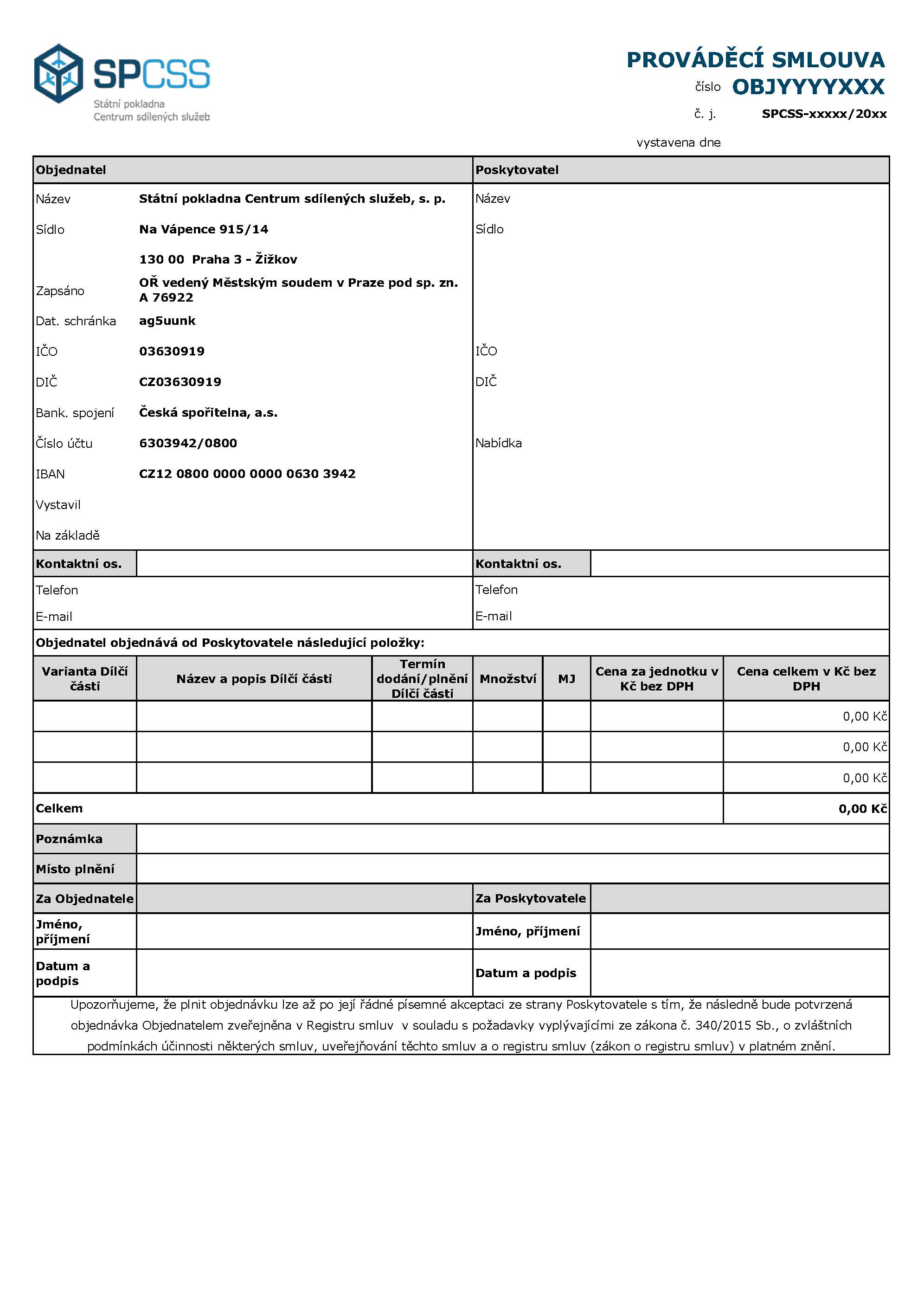 AKCEPTAČNÍ PROTOKOL ŘEŠENÍ HCI – VZORPROVÁDĚCÍ SMLOUVA NA KONZULTAČNÍ SLUŽBY – VZOR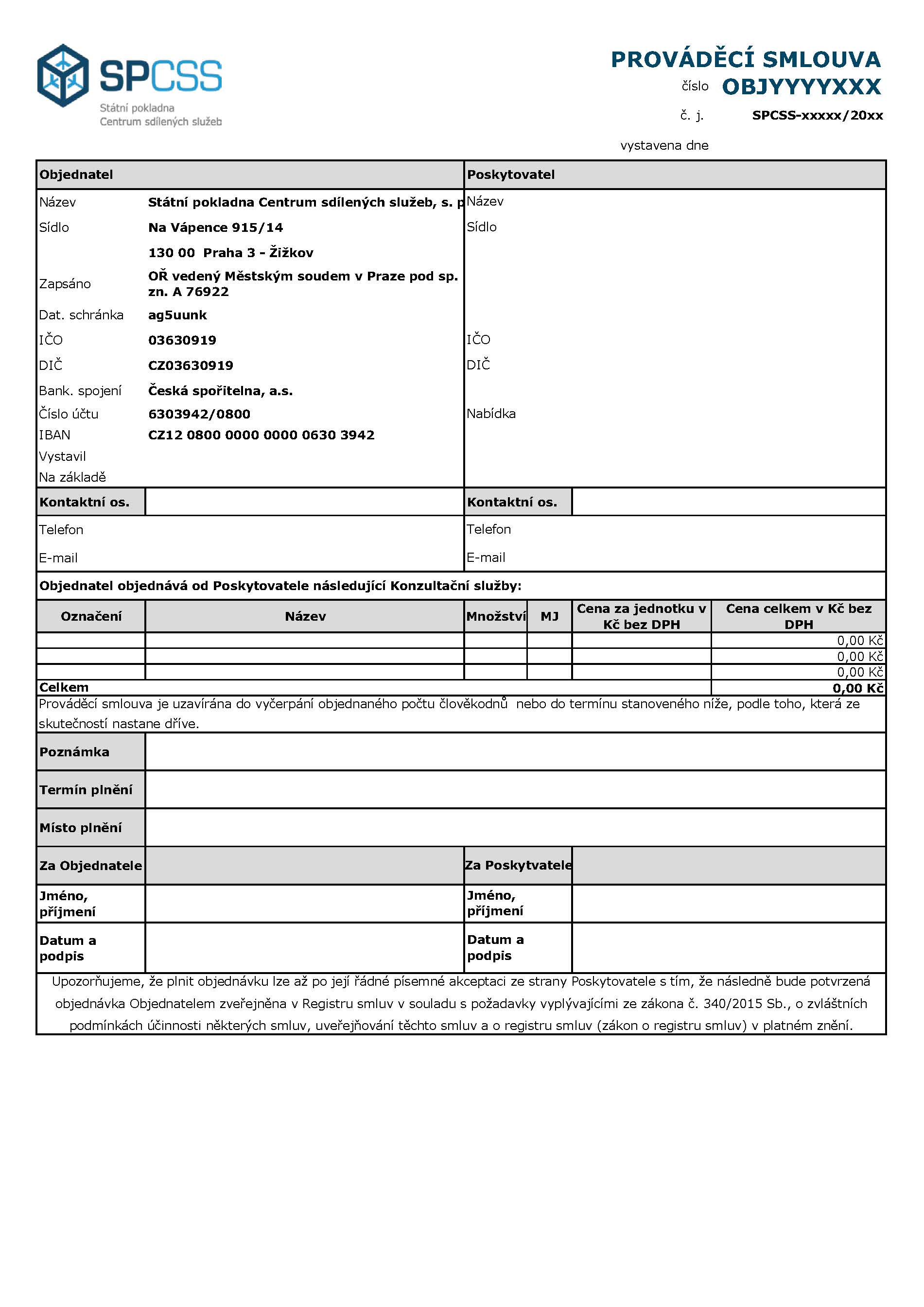 AKCEPTAČNÍ PROTOKOL KONZULTAČNÍCH SLUŽEB – VZORPříloha č. 1 - Výkaz Konzultačních služeb[před podpisem Dohody budou převzaty jednotkové ceny z přílohy č. 7 ZD][před podpisem Dohody bude převzata vyplněná příloha č. 6 ZD]Pojem/zkratkaPopisACLAccess Control ListADActive DirectoryADFSActive Directory Federation ServicesAPIApplication Programming InterfaceBase imageŠablona operačního systémuBillingÚčtování konzumovaných služeb dle skutečné spotřeby v potřebném detailu (dle zákazníka, organizační jednotky, projektu atd.) CLICommand Line InterfaceDatová centraJedná se o datová centra Objednatele, nacházející se na adresách Na Vápence 915/14, 130 00 Praha 3 a Čsl. Armády 1060, 250 91 ZelenečDevOpsSoftware Development and IT Operations – způsob řízení životního cyklu vývoje a fungování IT provozu s cílem maximálního zkrácení času přípravy a dodání software při zachování jeho vysoké kvalityDWPDDrive Writes Per Day ETLExtrakce, Transformace, LoadHCIHyperkonvergovaná infrastrukturaHWHardwareIaaCInfrastructure as a CodeIaaSInfrastructure as a ServiceIDEIntegrated Development EnvironmentIPMIIndependent Platform Management Interface – rozhraní pro správu virtuálních serverů, které jsou ve stavu: vypnutý, před spuštěním OS, ve stavu selháníITInformační technologieKontejnerUživatelské instance existující nad sdíleným kernelem operačního systémuLDAPsLightweight Directory Access Protocol over Secure Socket LinksNVMeNon-Volatile Memory express – rozhraní a protokol pro rychlou komunikaci směrem k SSDOCIOpen Container InitiativeOLAPOnline Analytical ProcessingPaaSPlatform as a ServiceReportingVýkazy o využití služeb v potřebné úrovni detailu. Tj. reporty spotřebovaných/aktivních služeb či jejich parametrů např. pro jednotlivé zákazníky, organizační jednotky či projektyREST APIRepresentational state transfer APIRoCERemote direct memory access over Converged EthernetSASSerial Attached SCSISECaaSSecurity as a ServiceSIEMSecurity Information and Event ManagementSPCSSStátní pokladna Centrum sdílených služeb, s. p. SSDSolid State DriveSWSoftwareTenantExkluzivní vyhrazení části řešení jednomu nebo více zákazníkůmTLSTransport Layer SecurityUEFI Secure BootUnified Extensible Firmware Interface Secure BootURLUniform Resource LocatorVeřejný cloudVeřejný cloud jsou výpočetní služby nabízené externími poskytovateli prostřednictvím veřejného internetu tak, aby byly dostupné každému, kdo je chce použít nebo koupit. Umožňuje zákazníkům platit jenom za využití procesorových cyklů, úložiště nebo šířky pásma, které spotřebují. Objednatel v současné době používá Microsoft Azure, v budoucnu počítá i s využitím jiných veřejných cloudůVMVirtual MachineZákazníkJedná se o zákazníka ObjednateleZa Objednatele:Za Objednatele:Za Objednatele:Za Objednatele:Za Poskytovatele:Za Poskytovatele:Za Poskytovatele:Za Poskytovatele:VPrazedneVdneMgr. Jakub Richter1. zástupce generálního řediteleStátní pokladna Centrum sdílených Oblastí, s. p.Mgr. Jakub Richter1. zástupce generálního řediteleStátní pokladna Centrum sdílených Oblastí, s. p.Mgr. Jakub Richter1. zástupce generálního řediteleStátní pokladna Centrum sdílených Oblastí, s. p.Mgr. Jakub Richter1. zástupce generálního řediteleStátní pokladna Centrum sdílených Oblastí, s. p.[titl., jméno, příjmení – DOPLNÍ DODAVATEL][funkce – DOPLNÍ DODAVATEL][název DODAVATEL – DOPLNÍ DODAVATEL][titl., jméno, příjmení – DOPLNÍ DODAVATEL][funkce – DOPLNÍ DODAVATEL][název DODAVATEL – DOPLNÍ DODAVATEL][titl., jméno, příjmení – DOPLNÍ DODAVATEL][funkce – DOPLNÍ DODAVATEL][název DODAVATEL – DOPLNÍ DODAVATEL][titl., jméno, příjmení – DOPLNÍ DODAVATEL][funkce – DOPLNÍ DODAVATEL][název DODAVATEL – DOPLNÍ DODAVATEL]PředmětPředmětPředmět[bude doplněno][bude doplněno][bude doplněno][bude doplněno][bude doplněno][bude doplněno][bude doplněno][bude doplněno][bude doplněno]Prováděcí smlouva čísloProváděcí smlouva čísloProváděcí smlouva číslo[bude doplněno][bude doplněno][bude doplněno][bude doplněno][bude doplněno][bude doplněno][bude doplněno][bude doplněno][bude doplněno]PoskytovatelPoskytovatelPoskytovatel[bude doplněno][bude doplněno][bude doplněno][bude doplněno][bude doplněno][bude doplněno][bude doplněno][bude doplněno][bude doplněno]VypracovalVypracovalVypracoval[bude doplněno][bude doplněno][bude doplněno][bude doplněno][bude doplněno][bude doplněno]Datum[bude doplněno][bude doplněno]Předmět akceptacePředmět akceptacePředmět akceptacePředmět akceptacePředmět akceptacePředmět akceptacePředmět akceptacePředmět akceptacePředmět akceptacePředmět akceptacePředmět akceptacePředmět akceptaceHodnocení, kontrola plnění a akceptace Dílčí částiHodnocení, kontrola plnění a akceptace Dílčí částiHodnocení, kontrola plnění a akceptace Dílčí částiHodnocení, kontrola plnění a akceptace Dílčí částiHodnocení, kontrola plnění a akceptace Dílčí částiHodnocení, kontrola plnění a akceptace Dílčí částiHodnocení, kontrola plnění a akceptace Dílčí částiHodnocení, kontrola plnění a akceptace Dílčí částiHodnocení, kontrola plnění a akceptace Dílčí částiHodnocení, kontrola plnění a akceptace Dílčí částiHodnocení, kontrola plnění a akceptace Dílčí částiHodnocení, kontrola plnění a akceptace Dílčí částiPřipomínky ObjednatelePřipomínky ObjednatelePřipomínky ObjednatelePřipomínky ObjednatelePřipomínky ObjednatelePřipomínky ObjednatelePřipomínky ObjednatelePřipomínky ObjednatelePřipomínky ObjednatelePřipomínky ObjednatelePřipomínky ObjednatelePřipomínky ObjednatelePřipomínky k rozsahu a kvalitě Dílčí částiPřipomínky k rozsahu a kvalitě Dílčí částiPřipomínky k rozsahu a kvalitě Dílčí částiPřipomínky k rozsahu a kvalitě Dílčí částiPřipomínky k rozsahu a kvalitě Dílčí částiPřipomínky k rozsahu a kvalitě Dílčí částiPřipomínky k rozsahu a kvalitě Dílčí částiPřipomínky k rozsahu a kvalitě Dílčí částiPřipomínky k rozsahu a kvalitě Dílčí částiPřipomínky k rozsahu a kvalitě Dílčí částiPřipomínky k rozsahu a kvalitě Dílčí částiPřipomínky k rozsahu a kvalitě Dílčí částiZávěry akceptaceZávěry akceptaceZávěry akceptaceZávěry akceptaceZávěry akceptaceZávěry akceptaceZávěry akceptaceZávěry akceptaceZávěry akceptaceZávěry akceptaceZávěry akceptaceZávěry akceptaceje akceptováno bez výhradje akceptováno bez výhradje akceptováno bez výhradje akceptováno bez výhradje akceptováno bez výhradje akceptováno bez výhradje akceptováno bez výhradje akceptováno bez výhradje akceptováno s výhradouje akceptováno s výhradouje akceptováno s výhradouje akceptováno s výhradouje akceptováno s výhradouje akceptováno s výhradouje akceptováno s výhradouje akceptováno s výhradounení akceptovánonení akceptovánonení akceptovánonení akceptovánonení akceptovánonení akceptovánonení akceptovánonení akceptovánoSeznam výhrad akceptaceSeznam výhrad akceptaceSeznam výhrad akceptaceSeznam výhrad akceptaceSeznam výhrad akceptaceSeznam výhrad akceptaceSeznam výhrad akceptaceSeznam výhrad akceptaceSeznam výhrad akceptaceSeznam výhrad akceptaceSeznam výhrad akceptaceSeznam výhrad akceptaceČ.Popis výhradyPopis výhradyPopis výhradyPopis výhradyPopis výhradyZpůsob odstraněníZpůsob odstraněníTermín odstraněníTermín odstraněníTermín odstraněníZodpovědná osoba1[bude doplněno][bude doplněno][bude doplněno][bude doplněno][bude doplněno][bude doplněno][bude doplněno][bude doplněno][bude doplněno][bude doplněno][bude doplněno]Seznam příloh akceptaceSeznam příloh akceptaceSeznam příloh akceptaceSeznam příloh akceptaceSeznam příloh akceptaceSeznam příloh akceptaceSeznam příloh akceptaceSeznam příloh akceptaceSeznam příloh akceptaceSeznam příloh akceptaceSeznam příloh akceptaceSeznam příloh akceptaceČíslo:Číslo:Název přílohyNázev přílohyNázev přílohyNázev přílohyNázev přílohyNázev přílohyNázev přílohyNázev přílohyNázev přílohyNázev přílohy11[bude doplněno][bude doplněno][bude doplněno][bude doplněno][bude doplněno][bude doplněno][bude doplněno][bude doplněno][bude doplněno][bude doplněno]22[bude doplněno][bude doplněno][bude doplněno][bude doplněno][bude doplněno][bude doplněno][bude doplněno][bude doplněno][bude doplněno][bude doplněno]33[bude doplněno][bude doplněno][bude doplněno][bude doplněno][bude doplněno][bude doplněno][bude doplněno][bude doplněno][bude doplněno][bude doplněno]Schvalovací doložkaSchvalovací doložkaSchvalovací doložkaSchvalovací doložkaSchvalovací doložkaSchvalovací doložkaSchvalovací doložkaSchvalovací doložkaSchvalovací doložkaSchvalovací doložkaSchvalovací doložkaSchvalovací doložkaJméno a příjmeníJméno a příjmeníJméno a příjmeníJméno a příjmeníJméno a příjmeníOrganizaceOrganizacePodpisPodpisPodpisDatumDatum[bude doplněno][bude doplněno][bude doplněno][bude doplněno][bude doplněno]SPCSSSPCSS[bude doplněno][bude doplněno][bude doplněno][bude doplněno][bude doplněno][Poskytovatel][Poskytovatel]PředmětPředmětPředmět[bude doplněno][bude doplněno][bude doplněno][bude doplněno][bude doplněno][bude doplněno][bude doplněno][bude doplněno][bude doplněno]Prováděcí smlouva čísloProváděcí smlouva čísloProváděcí smlouva číslo[bude doplněno][bude doplněno][bude doplněno][bude doplněno][bude doplněno][bude doplněno][bude doplněno][bude doplněno][bude doplněno]PoskytovatelPoskytovatelPoskytovatel[bude doplněno][bude doplněno][bude doplněno][bude doplněno][bude doplněno][bude doplněno][bude doplněno][bude doplněno][bude doplněno]VypracovalVypracovalVypracoval[bude doplněno][bude doplněno][bude doplněno][bude doplněno][bude doplněno][bude doplněno]Datum[bude doplněno][bude doplněno]Předmět akceptacePředmět akceptacePředmět akceptacePředmět akceptacePředmět akceptacePředmět akceptacePředmět akceptacePředmět akceptacePředmět akceptacePředmět akceptacePředmět akceptacePředmět akceptaceHodnocení, kontrola plnění a akceptace Konzultačních služebHodnocení, kontrola plnění a akceptace Konzultačních služebHodnocení, kontrola plnění a akceptace Konzultačních služebHodnocení, kontrola plnění a akceptace Konzultačních služebHodnocení, kontrola plnění a akceptace Konzultačních služebHodnocení, kontrola plnění a akceptace Konzultačních služebHodnocení, kontrola plnění a akceptace Konzultačních služebHodnocení, kontrola plnění a akceptace Konzultačních služebHodnocení, kontrola plnění a akceptace Konzultačních služebHodnocení, kontrola plnění a akceptace Konzultačních služebHodnocení, kontrola plnění a akceptace Konzultačních služebHodnocení, kontrola plnění a akceptace Konzultačních služebPřipomínky ObjednatelePřipomínky ObjednatelePřipomínky ObjednatelePřipomínky ObjednatelePřipomínky ObjednatelePřipomínky ObjednatelePřipomínky ObjednatelePřipomínky ObjednatelePřipomínky ObjednatelePřipomínky ObjednatelePřipomínky ObjednatelePřipomínky ObjednatelePřipomínky k rozsahu a kvalitě Konzultačních služebPřipomínky k rozsahu a kvalitě Konzultačních služebPřipomínky k rozsahu a kvalitě Konzultačních služebPřipomínky k rozsahu a kvalitě Konzultačních služebPřipomínky k rozsahu a kvalitě Konzultačních služebPřipomínky k rozsahu a kvalitě Konzultačních služebPřipomínky k rozsahu a kvalitě Konzultačních služebPřipomínky k rozsahu a kvalitě Konzultačních služebPřipomínky k rozsahu a kvalitě Konzultačních služebPřipomínky k rozsahu a kvalitě Konzultačních služebPřipomínky k rozsahu a kvalitě Konzultačních služebPřipomínky k rozsahu a kvalitě Konzultačních služebZávěry akceptaceZávěry akceptaceZávěry akceptaceZávěry akceptaceZávěry akceptaceZávěry akceptaceZávěry akceptaceZávěry akceptaceZávěry akceptaceZávěry akceptaceZávěry akceptaceZávěry akceptaceje akceptováno bez výhradje akceptováno bez výhradje akceptováno bez výhradje akceptováno bez výhradje akceptováno bez výhradje akceptováno bez výhradje akceptováno bez výhradje akceptováno bez výhradje akceptováno s výhradouje akceptováno s výhradouje akceptováno s výhradouje akceptováno s výhradouje akceptováno s výhradouje akceptováno s výhradouje akceptováno s výhradouje akceptováno s výhradounení akceptovánonení akceptovánonení akceptovánonení akceptovánonení akceptovánonení akceptovánonení akceptovánonení akceptovánoSeznam výhrad akceptaceSeznam výhrad akceptaceSeznam výhrad akceptaceSeznam výhrad akceptaceSeznam výhrad akceptaceSeznam výhrad akceptaceSeznam výhrad akceptaceSeznam výhrad akceptaceSeznam výhrad akceptaceSeznam výhrad akceptaceSeznam výhrad akceptaceSeznam výhrad akceptaceČ.Popis výhradyPopis výhradyPopis výhradyPopis výhradyPopis výhradyZpůsob odstraněníZpůsob odstraněníTermín odstraněníTermín odstraněníTermín odstraněníZodpovědná osoba1[bude doplněno][bude doplněno][bude doplněno][bude doplněno][bude doplněno][bude doplněno][bude doplněno][bude doplněno][bude doplněno][bude doplněno][bude doplněno]Seznam příloh akceptaceSeznam příloh akceptaceSeznam příloh akceptaceSeznam příloh akceptaceSeznam příloh akceptaceSeznam příloh akceptaceSeznam příloh akceptaceSeznam příloh akceptaceSeznam příloh akceptaceSeznam příloh akceptaceSeznam příloh akceptaceSeznam příloh akceptaceČíslo:Číslo:Název přílohyNázev přílohyNázev přílohyNázev přílohyNázev přílohyNázev přílohyNázev přílohyNázev přílohyNázev přílohyNázev přílohy11Výkaz Konzultačních služebVýkaz Konzultačních služebVýkaz Konzultačních služebVýkaz Konzultačních služebVýkaz Konzultačních služebVýkaz Konzultačních služebVýkaz Konzultačních služebVýkaz Konzultačních služebVýkaz Konzultačních služebVýkaz Konzultačních služeb22[bude doplněno][bude doplněno][bude doplněno][bude doplněno][bude doplněno][bude doplněno][bude doplněno][bude doplněno][bude doplněno][bude doplněno]33[bude doplněno][bude doplněno][bude doplněno][bude doplněno][bude doplněno][bude doplněno][bude doplněno][bude doplněno][bude doplněno][bude doplněno]Schvalovací doložkaSchvalovací doložkaSchvalovací doložkaSchvalovací doložkaSchvalovací doložkaSchvalovací doložkaSchvalovací doložkaSchvalovací doložkaSchvalovací doložkaSchvalovací doložkaSchvalovací doložkaSchvalovací doložkaJméno a příjmeníJméno a příjmeníJméno a příjmeníJméno a příjmeníJméno a příjmeníOrganizaceOrganizacePodpisPodpisPodpisDatumDatum[bude doplněno][bude doplněno][bude doplněno][bude doplněno][bude doplněno]SPCSSSPCSS[bude doplněno][bude doplněno][bude doplněno][bude doplněno][bude doplněno][Poskytovatel][Poskytovatel]ČinnostiČlověkohodiny/měsícČlověkodny/měsíc[bude doplněn počet příslušných řádků][bude doplněno][bude doplněno]